ПАСПОРТ   лагеря с дневным пребыванием детей, организованный Муниципальным общеобразовательным учреждением Бельская средняя общеобразовательная школа2021 год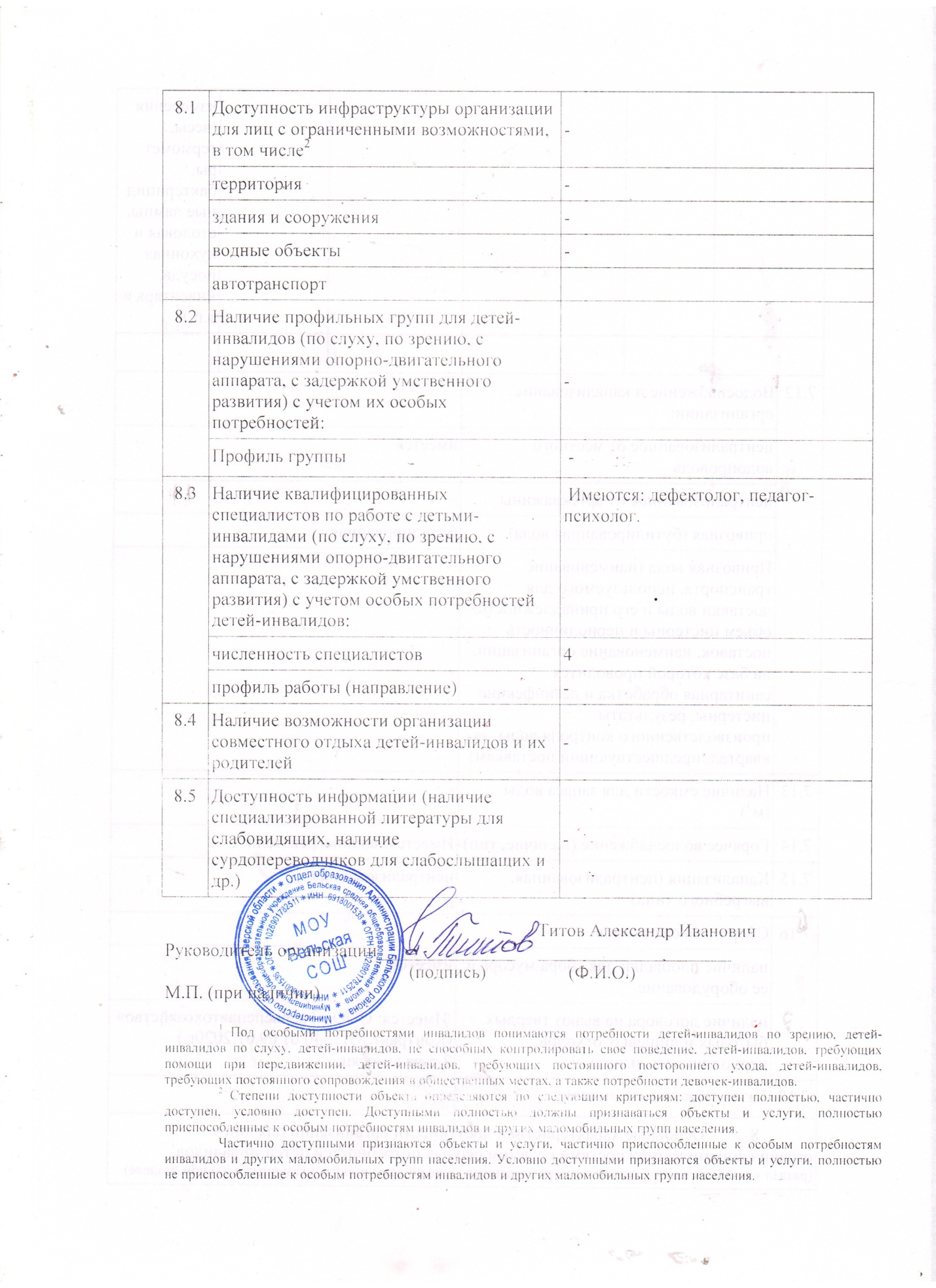 Общие сведения об организации отдыха детей и их оздоровленияОбщие сведения об организации отдыха детей и их оздоровленияОбщие сведения об организации отдыха детей и их оздоровленияОбщие сведения об организации отдыха детей и их оздоровленияОбщие сведения об организации отдыха детей и их оздоровленияОбщие сведения об организации отдыха детей и их оздоровленияОбщие сведения об организации отдыха детей и их оздоровленияОбщие сведения об организации отдыха детей и их оздоровленияОбщие сведения об организации отдыха детей и их оздоровленияОбщие сведения об организации отдыха детей и их оздоровленияОбщие сведения об организации отдыха детей и их оздоровленияОбщие сведения об организации отдыха детей и их оздоровленияОбщие сведения об организации отдыха детей и их оздоровленияОбщие сведения об организации отдыха детей и их оздоровленияОбщие сведения об организации отдыха детей и их оздоровленияОбщие сведения об организации отдыха детей и их оздоровленияОбщие сведения об организации отдыха детей и их оздоровленияОбщие сведения об организации отдыха детей и их оздоровленияОбщие сведения об организации отдыха детей и их оздоровленияОбщие сведения об организации отдыха детей и их оздоровленияОбщие сведения об организации отдыха детей и их оздоровленияОбщие сведения об организации отдыха детей и их оздоровленияОбщие сведения об организации отдыха детей и их оздоровленияОбщие сведения об организации отдыха детей и их оздоровленияОбщие сведения об организации отдыха детей и их оздоровленияОбщие сведения об организации отдыха детей и их оздоровленияОбщие сведения об организации отдыха детей и их оздоровленияОбщие сведения об организации отдыха детей и их оздоровленияОбщие сведения об организации отдыха детей и их оздоровленияОбщие сведения об организации отдыха детей и их оздоровленияОбщие сведения об организации отдыха детей и их оздоровленияОбщие сведения об организации отдыха детей и их оздоровления1.11.11.1Полное наименование организации отдыха и оздоровления детей и подростков (далее – организация) без сокращений (включая организационно-правовую форму)Полное наименование организации отдыха и оздоровления детей и подростков (далее – организация) без сокращений (включая организационно-правовую форму)Полное наименование организации отдыха и оздоровления детей и подростков (далее – организация) без сокращений (включая организационно-правовую форму)Полное наименование организации отдыха и оздоровления детей и подростков (далее – организация) без сокращений (включая организационно-правовую форму)Полное наименование организации отдыха и оздоровления детей и подростков (далее – организация) без сокращений (включая организационно-правовую форму)Полное наименование организации отдыха и оздоровления детей и подростков (далее – организация) без сокращений (включая организационно-правовую форму)Полное наименование организации отдыха и оздоровления детей и подростков (далее – организация) без сокращений (включая организационно-правовую форму)Полное наименование организации отдыха и оздоровления детей и подростков (далее – организация) без сокращений (включая организационно-правовую форму)Полное наименование организации отдыха и оздоровления детей и подростков (далее – организация) без сокращений (включая организационно-правовую форму)Полное наименование организации отдыха и оздоровления детей и подростков (далее – организация) без сокращений (включая организационно-правовую форму)Полное наименование организации отдыха и оздоровления детей и подростков (далее – организация) без сокращений (включая организационно-правовую форму)Полное наименование организации отдыха и оздоровления детей и подростков (далее – организация) без сокращений (включая организационно-правовую форму)Полное наименование организации отдыха и оздоровления детей и подростков (далее – организация) без сокращений (включая организационно-правовую форму)Полное наименование организации отдыха и оздоровления детей и подростков (далее – организация) без сокращений (включая организационно-правовую форму)Полное наименование организации отдыха и оздоровления детей и подростков (далее – организация) без сокращений (включая организационно-правовую форму)Полное наименование организации отдыха и оздоровления детей и подростков (далее – организация) без сокращений (включая организационно-правовую форму)Полное наименование организации отдыха и оздоровления детей и подростков (далее – организация) без сокращений (включая организационно-правовую форму)Лагерь с дневным пребыванием, организованный Муниципальное общеобразовательным учреждением Бельская средняя общеобразовательная школа, бюджетное учреждениеЛагерь с дневным пребыванием, организованный Муниципальное общеобразовательным учреждением Бельская средняя общеобразовательная школа, бюджетное учреждениеЛагерь с дневным пребыванием, организованный Муниципальное общеобразовательным учреждением Бельская средняя общеобразовательная школа, бюджетное учреждениеЛагерь с дневным пребыванием, организованный Муниципальное общеобразовательным учреждением Бельская средняя общеобразовательная школа, бюджетное учреждениеЛагерь с дневным пребыванием, организованный Муниципальное общеобразовательным учреждением Бельская средняя общеобразовательная школа, бюджетное учреждениеЛагерь с дневным пребыванием, организованный Муниципальное общеобразовательным учреждением Бельская средняя общеобразовательная школа, бюджетное учреждениеЛагерь с дневным пребыванием, организованный Муниципальное общеобразовательным учреждением Бельская средняя общеобразовательная школа, бюджетное учреждениеЛагерь с дневным пребыванием, организованный Муниципальное общеобразовательным учреждением Бельская средняя общеобразовательная школа, бюджетное учреждениеЛагерь с дневным пребыванием, организованный Муниципальное общеобразовательным учреждением Бельская средняя общеобразовательная школа, бюджетное учреждениеЛагерь с дневным пребыванием, организованный Муниципальное общеобразовательным учреждением Бельская средняя общеобразовательная школа, бюджетное учреждениеЛагерь с дневным пребыванием, организованный Муниципальное общеобразовательным учреждением Бельская средняя общеобразовательная школа, бюджетное учреждениеЛагерь с дневным пребыванием, организованный Муниципальное общеобразовательным учреждением Бельская средняя общеобразовательная школа, бюджетное учреждение1.2.1.2.1.2.ИНН организацииИНН организацииИНН организацииИНН организацииИНН организацииИНН организацииИНН организацииИНН организацииИНН организацииИНН организацииИНН организацииИНН организацииИНН организацииИНН организацииИНН организацииИНН организацииИНН организации6918001538691800153869180015386918001538691800153869180015386918001538691800153869180015386918001538691800153869180015381.31.31.3Место государственной регистрации организацииМесто государственной регистрации организацииМесто государственной регистрации организацииМесто государственной регистрации организацииМесто государственной регистрации организацииМесто государственной регистрации организацииМесто государственной регистрации организацииМесто государственной регистрации организацииМесто государственной регистрации организацииМесто государственной регистрации организацииМесто государственной регистрации организацииМесто государственной регистрации организацииМесто государственной регистрации организацииМесто государственной регистрации организацииМесто государственной регистрации организацииМесто государственной регистрации организацииМесто государственной регистрации организации172530 Тверская область, город Белый, улица Кирова, дом 47172530 Тверская область, город Белый, улица Кирова, дом 47172530 Тверская область, город Белый, улица Кирова, дом 47172530 Тверская область, город Белый, улица Кирова, дом 47172530 Тверская область, город Белый, улица Кирова, дом 47172530 Тверская область, город Белый, улица Кирова, дом 47172530 Тверская область, город Белый, улица Кирова, дом 47172530 Тверская область, город Белый, улица Кирова, дом 47172530 Тверская область, город Белый, улица Кирова, дом 47172530 Тверская область, город Белый, улица Кирова, дом 47172530 Тверская область, город Белый, улица Кирова, дом 47172530 Тверская область, город Белый, улица Кирова, дом 471.41.41.4Учредитель организации (полное наименование): Учредитель организации (полное наименование): Учредитель организации (полное наименование): Учредитель организации (полное наименование): Учредитель организации (полное наименование): Учредитель организации (полное наименование): Учредитель организации (полное наименование): Учредитель организации (полное наименование): Учредитель организации (полное наименование): Учредитель организации (полное наименование): Учредитель организации (полное наименование): Учредитель организации (полное наименование): Учредитель организации (полное наименование): Учредитель организации (полное наименование): Учредитель организации (полное наименование): Учредитель организации (полное наименование): Учредитель организации (полное наименование): Отдел Администрации Бельского района Тверской области, г.БелыйОтдел Администрации Бельского района Тверской области, г.БелыйОтдел Администрации Бельского района Тверской области, г.БелыйОтдел Администрации Бельского района Тверской области, г.БелыйОтдел Администрации Бельского района Тверской области, г.БелыйОтдел Администрации Бельского района Тверской области, г.БелыйОтдел Администрации Бельского района Тверской области, г.БелыйОтдел Администрации Бельского района Тверской области, г.БелыйОтдел Администрации Бельского района Тверской области, г.БелыйОтдел Администрации Бельского района Тверской области, г.БелыйОтдел Администрации Бельского района Тверской области, г.БелыйОтдел Администрации Бельского района Тверской области, г.Белый1.41.41.4адрес адрес адрес адрес адрес адрес адрес адрес адрес адрес адрес адрес адрес адрес адрес адрес адрес 172530 Тверская область, город Белый,  пер.Детский, дом 7.172530 Тверская область, город Белый,  пер.Детский, дом 7.172530 Тверская область, город Белый,  пер.Детский, дом 7.172530 Тверская область, город Белый,  пер.Детский, дом 7.172530 Тверская область, город Белый,  пер.Детский, дом 7.172530 Тверская область, город Белый,  пер.Детский, дом 7.172530 Тверская область, город Белый,  пер.Детский, дом 7.172530 Тверская область, город Белый,  пер.Детский, дом 7.172530 Тверская область, город Белый,  пер.Детский, дом 7.172530 Тверская область, город Белый,  пер.Детский, дом 7.172530 Тверская область, город Белый,  пер.Детский, дом 7.172530 Тверская область, город Белый,  пер.Детский, дом 7.1.41.41.4контактный телефон контактный телефон контактный телефон контактный телефон контактный телефон контактный телефон контактный телефон контактный телефон контактный телефон контактный телефон контактный телефон контактный телефон контактный телефон контактный телефон контактный телефон контактный телефон контактный телефон 8 48 (250) 2-24-058 48 (250) 2-24-058 48 (250) 2-24-058 48 (250) 2-24-058 48 (250) 2-24-058 48 (250) 2-24-058 48 (250) 2-24-058 48 (250) 2-24-058 48 (250) 2-24-058 48 (250) 2-24-058 48 (250) 2-24-058 48 (250) 2-24-051.41.41.4Ф.И.О. руководителя (указать полностью) Ф.И.О. руководителя (указать полностью) Ф.И.О. руководителя (указать полностью) Ф.И.О. руководителя (указать полностью) Ф.И.О. руководителя (указать полностью) Ф.И.О. руководителя (указать полностью) Ф.И.О. руководителя (указать полностью) Ф.И.О. руководителя (указать полностью) Ф.И.О. руководителя (указать полностью) Ф.И.О. руководителя (указать полностью) Ф.И.О. руководителя (указать полностью) Ф.И.О. руководителя (указать полностью) Ф.И.О. руководителя (указать полностью) Ф.И.О. руководителя (указать полностью) Ф.И.О. руководителя (указать полностью) Ф.И.О. руководителя (указать полностью) Ф.И.О. руководителя (указать полностью) Петрова Кристина Николаевна (и.о. заведующего Отдела образования)Петрова Кристина Николаевна (и.о. заведующего Отдела образования)Петрова Кристина Николаевна (и.о. заведующего Отдела образования)Петрова Кристина Николаевна (и.о. заведующего Отдела образования)Петрова Кристина Николаевна (и.о. заведующего Отдела образования)Петрова Кристина Николаевна (и.о. заведующего Отдела образования)Петрова Кристина Николаевна (и.о. заведующего Отдела образования)Петрова Кристина Николаевна (и.о. заведующего Отдела образования)Петрова Кристина Николаевна (и.о. заведующего Отдела образования)Петрова Кристина Николаевна (и.о. заведующего Отдела образования)Петрова Кристина Николаевна (и.о. заведующего Отдела образования)Петрова Кристина Николаевна (и.о. заведующего Отдела образования)1.51.51.5Руководитель организации:Руководитель организации:Руководитель организации:Руководитель организации:Руководитель организации:Руководитель организации:Руководитель организации:Руководитель организации:Руководитель организации:Руководитель организации:Руководитель организации:Руководитель организации:Руководитель организации:Руководитель организации:Руководитель организации:Руководитель организации:Руководитель организации:ДиректорДиректорДиректорДиректорДиректорДиректорДиректорДиректорДиректорДиректорДиректорДиректор1.51.51.5Ф.И.О. (указать полностью)Ф.И.О. (указать полностью)Ф.И.О. (указать полностью)Ф.И.О. (указать полностью)Ф.И.О. (указать полностью)Ф.И.О. (указать полностью)Ф.И.О. (указать полностью)Ф.И.О. (указать полностью)Ф.И.О. (указать полностью)Ф.И.О. (указать полностью)Ф.И.О. (указать полностью)Ф.И.О. (указать полностью)Ф.И.О. (указать полностью)Ф.И.О. (указать полностью)Ф.И.О. (указать полностью)Ф.И.О. (указать полностью)Ф.И.О. (указать полностью)Титов Александр ИвановичТитов Александр ИвановичТитов Александр ИвановичТитов Александр ИвановичТитов Александр ИвановичТитов Александр ИвановичТитов Александр ИвановичТитов Александр ИвановичТитов Александр ИвановичТитов Александр ИвановичТитов Александр ИвановичТитов Александр Иванович1.51.51.5образованиеобразованиеобразованиеобразованиеобразованиеобразованиеобразованиеобразованиеобразованиеобразованиеобразованиеобразованиеобразованиеобразованиеобразованиеобразованиеобразованиевысшеевысшеевысшеевысшеевысшеевысшеевысшеевысшеевысшеевысшеевысшеевысшее1.51.51.5стаж работы в данной должностистаж работы в данной должностистаж работы в данной должностистаж работы в данной должностистаж работы в данной должностистаж работы в данной должностистаж работы в данной должностистаж работы в данной должностистаж работы в данной должностистаж работы в данной должностистаж работы в данной должностистаж работы в данной должностистаж работы в данной должностистаж работы в данной должностистаж работы в данной должностистаж работы в данной должностистаж работы в данной должности17 лет17 лет17 лет17 лет17 лет17 лет17 лет17 лет17 лет17 лет17 лет17 лет1.51.51.5контактный телефонконтактный телефонконтактный телефонконтактный телефонконтактный телефонконтактный телефонконтактный телефонконтактный телефонконтактный телефонконтактный телефонконтактный телефонконтактный телефонконтактный телефонконтактный телефонконтактный телефонконтактный телефонконтактный телефон8 48 (250) 2-25-358 48 (250) 2-25-358 48 (250) 2-25-358 48 (250) 2-25-358 48 (250) 2-25-358 48 (250) 2-25-358 48 (250) 2-25-358 48 (250) 2-25-358 48 (250) 2-25-358 48 (250) 2-25-358 48 (250) 2-25-358 48 (250) 2-25-351.61.61.6Фактический адрес местонахождения организации Фактический адрес местонахождения организации Фактический адрес местонахождения организации Фактический адрес местонахождения организации Фактический адрес местонахождения организации Фактический адрес местонахождения организации Фактический адрес местонахождения организации Фактический адрес местонахождения организации Фактический адрес местонахождения организации Фактический адрес местонахождения организации Фактический адрес местонахождения организации Фактический адрес местонахождения организации Фактический адрес местонахождения организации Фактический адрес местонахождения организации Фактический адрес местонахождения организации Фактический адрес местонахождения организации Фактический адрес местонахождения организации 172530 Тверская область, город Белый, улица Кирова, дом 47172530 Тверская область, город Белый, улица Кирова, дом 47172530 Тверская область, город Белый, улица Кирова, дом 47172530 Тверская область, город Белый, улица Кирова, дом 47172530 Тверская область, город Белый, улица Кирова, дом 47172530 Тверская область, город Белый, улица Кирова, дом 47172530 Тверская область, город Белый, улица Кирова, дом 47172530 Тверская область, город Белый, улица Кирова, дом 47172530 Тверская область, город Белый, улица Кирова, дом 47172530 Тверская область, город Белый, улица Кирова, дом 47172530 Тверская область, город Белый, улица Кирова, дом 47172530 Тверская область, город Белый, улица Кирова, дом 471.61.61.6телефон, факс организациителефон, факс организациителефон, факс организациителефон, факс организациителефон, факс организациителефон, факс организациителефон, факс организациителефон, факс организациителефон, факс организациителефон, факс организациителефон, факс организациителефон, факс организациителефон, факс организациителефон, факс организациителефон, факс организациителефон, факс организациителефон, факс организации8 48 (250) 2-25-35, 8 48 (250) 2-25-408 48 (250) 2-25-35, 8 48 (250) 2-25-408 48 (250) 2-25-35, 8 48 (250) 2-25-408 48 (250) 2-25-35, 8 48 (250) 2-25-408 48 (250) 2-25-35, 8 48 (250) 2-25-408 48 (250) 2-25-35, 8 48 (250) 2-25-408 48 (250) 2-25-35, 8 48 (250) 2-25-408 48 (250) 2-25-35, 8 48 (250) 2-25-408 48 (250) 2-25-35, 8 48 (250) 2-25-408 48 (250) 2-25-35, 8 48 (250) 2-25-408 48 (250) 2-25-35, 8 48 (250) 2-25-408 48 (250) 2-25-35, 8 48 (250) 2-25-401.61.61.6адрес электронной почты организацииадрес электронной почты организацииадрес электронной почты организацииадрес электронной почты организацииадрес электронной почты организацииадрес электронной почты организацииадрес электронной почты организацииадрес электронной почты организацииадрес электронной почты организацииадрес электронной почты организацииадрес электронной почты организацииадрес электронной почты организацииадрес электронной почты организацииадрес электронной почты организацииадрес электронной почты организацииадрес электронной почты организацииадрес электронной почты организацииschoolbel@mail.ruschoolbel@mail.ruschoolbel@mail.ruschoolbel@mail.ruschoolbel@mail.ruschoolbel@mail.ruschoolbel@mail.ruschoolbel@mail.ruschoolbel@mail.ruschoolbel@mail.ruschoolbel@mail.ruschoolbel@mail.ru1.61.61.6адрес сайта организации в информационно-телекоммуникационной сети Интернет (при наличии)адрес сайта организации в информационно-телекоммуникационной сети Интернет (при наличии)адрес сайта организации в информационно-телекоммуникационной сети Интернет (при наличии)адрес сайта организации в информационно-телекоммуникационной сети Интернет (при наличии)адрес сайта организации в информационно-телекоммуникационной сети Интернет (при наличии)адрес сайта организации в информационно-телекоммуникационной сети Интернет (при наличии)адрес сайта организации в информационно-телекоммуникационной сети Интернет (при наличии)адрес сайта организации в информационно-телекоммуникационной сети Интернет (при наличии)адрес сайта организации в информационно-телекоммуникационной сети Интернет (при наличии)адрес сайта организации в информационно-телекоммуникационной сети Интернет (при наличии)адрес сайта организации в информационно-телекоммуникационной сети Интернет (при наличии)адрес сайта организации в информационно-телекоммуникационной сети Интернет (при наличии)адрес сайта организации в информационно-телекоммуникационной сети Интернет (при наличии)адрес сайта организации в информационно-телекоммуникационной сети Интернет (при наличии)адрес сайта организации в информационно-телекоммуникационной сети Интернет (при наличии)адрес сайта организации в информационно-телекоммуникационной сети Интернет (при наличии)адрес сайта организации в информационно-телекоммуникационной сети Интернет (при наличии)бельская-школа.рфбельская-школа.рфбельская-школа.рфбельская-школа.рфбельская-школа.рфбельская-школа.рфбельская-школа.рфбельская-школа.рфбельская-школа.рфбельская-школа.рфбельская-школа.рфбельская-школа.рф1.71.71.7Удаленность от ближайшего населенного пункта, расстояние до него от организации (км)Удаленность от ближайшего населенного пункта, расстояние до него от организации (км)Удаленность от ближайшего населенного пункта, расстояние до него от организации (км)Удаленность от ближайшего населенного пункта, расстояние до него от организации (км)Удаленность от ближайшего населенного пункта, расстояние до него от организации (км)Удаленность от ближайшего населенного пункта, расстояние до него от организации (км)Удаленность от ближайшего населенного пункта, расстояние до него от организации (км)Удаленность от ближайшего населенного пункта, расстояние до него от организации (км)Удаленность от ближайшего населенного пункта, расстояние до него от организации (км)Удаленность от ближайшего населенного пункта, расстояние до него от организации (км)Удаленность от ближайшего населенного пункта, расстояние до него от организации (км)Удаленность от ближайшего населенного пункта, расстояние до него от организации (км)Удаленность от ближайшего населенного пункта, расстояние до него от организации (км)Удаленность от ближайшего населенного пункта, расстояние до него от организации (км)Удаленность от ближайшего населенного пункта, расстояние до него от организации (км)Удаленность от ближайшего населенного пункта, расстояние до него от организации (км)Удаленность от ближайшего населенного пункта, расстояние до него от организации (км)в населённом пунктев населённом пунктев населённом пунктев населённом пунктев населённом пунктев населённом пунктев населённом пунктев населённом пунктев населённом пунктев населённом пунктев населённом пунктев населённом пункте1.81.81.8Вид организации (организации сезонного действия или круглогодичного действия независимо от организационно-правовых форм и форм собственности, основная деятельность которых направлена на реализацию услуг по обеспечению отдыха детей и их оздоровления; лагеря, организованные образовательными организациями, осуществляющими организацию отдыха и оздоровления обучающихся в каникулярное время (с круглосуточным или дневным пребыванием);детские лагеря труда и отдыха;детские лагеря палаточного типа;детские специализированные (профильные) лагеря, детские лагеря различной тематической направленности, созданные при организациях социального обслуживания, санаторно-курортных организациях, общественных организациях (объединениях) и иных организациях)Вид организации (организации сезонного действия или круглогодичного действия независимо от организационно-правовых форм и форм собственности, основная деятельность которых направлена на реализацию услуг по обеспечению отдыха детей и их оздоровления; лагеря, организованные образовательными организациями, осуществляющими организацию отдыха и оздоровления обучающихся в каникулярное время (с круглосуточным или дневным пребыванием);детские лагеря труда и отдыха;детские лагеря палаточного типа;детские специализированные (профильные) лагеря, детские лагеря различной тематической направленности, созданные при организациях социального обслуживания, санаторно-курортных организациях, общественных организациях (объединениях) и иных организациях)Вид организации (организации сезонного действия или круглогодичного действия независимо от организационно-правовых форм и форм собственности, основная деятельность которых направлена на реализацию услуг по обеспечению отдыха детей и их оздоровления; лагеря, организованные образовательными организациями, осуществляющими организацию отдыха и оздоровления обучающихся в каникулярное время (с круглосуточным или дневным пребыванием);детские лагеря труда и отдыха;детские лагеря палаточного типа;детские специализированные (профильные) лагеря, детские лагеря различной тематической направленности, созданные при организациях социального обслуживания, санаторно-курортных организациях, общественных организациях (объединениях) и иных организациях)Вид организации (организации сезонного действия или круглогодичного действия независимо от организационно-правовых форм и форм собственности, основная деятельность которых направлена на реализацию услуг по обеспечению отдыха детей и их оздоровления; лагеря, организованные образовательными организациями, осуществляющими организацию отдыха и оздоровления обучающихся в каникулярное время (с круглосуточным или дневным пребыванием);детские лагеря труда и отдыха;детские лагеря палаточного типа;детские специализированные (профильные) лагеря, детские лагеря различной тематической направленности, созданные при организациях социального обслуживания, санаторно-курортных организациях, общественных организациях (объединениях) и иных организациях)Вид организации (организации сезонного действия или круглогодичного действия независимо от организационно-правовых форм и форм собственности, основная деятельность которых направлена на реализацию услуг по обеспечению отдыха детей и их оздоровления; лагеря, организованные образовательными организациями, осуществляющими организацию отдыха и оздоровления обучающихся в каникулярное время (с круглосуточным или дневным пребыванием);детские лагеря труда и отдыха;детские лагеря палаточного типа;детские специализированные (профильные) лагеря, детские лагеря различной тематической направленности, созданные при организациях социального обслуживания, санаторно-курортных организациях, общественных организациях (объединениях) и иных организациях)Вид организации (организации сезонного действия или круглогодичного действия независимо от организационно-правовых форм и форм собственности, основная деятельность которых направлена на реализацию услуг по обеспечению отдыха детей и их оздоровления; лагеря, организованные образовательными организациями, осуществляющими организацию отдыха и оздоровления обучающихся в каникулярное время (с круглосуточным или дневным пребыванием);детские лагеря труда и отдыха;детские лагеря палаточного типа;детские специализированные (профильные) лагеря, детские лагеря различной тематической направленности, созданные при организациях социального обслуживания, санаторно-курортных организациях, общественных организациях (объединениях) и иных организациях)Вид организации (организации сезонного действия или круглогодичного действия независимо от организационно-правовых форм и форм собственности, основная деятельность которых направлена на реализацию услуг по обеспечению отдыха детей и их оздоровления; лагеря, организованные образовательными организациями, осуществляющими организацию отдыха и оздоровления обучающихся в каникулярное время (с круглосуточным или дневным пребыванием);детские лагеря труда и отдыха;детские лагеря палаточного типа;детские специализированные (профильные) лагеря, детские лагеря различной тематической направленности, созданные при организациях социального обслуживания, санаторно-курортных организациях, общественных организациях (объединениях) и иных организациях)Вид организации (организации сезонного действия или круглогодичного действия независимо от организационно-правовых форм и форм собственности, основная деятельность которых направлена на реализацию услуг по обеспечению отдыха детей и их оздоровления; лагеря, организованные образовательными организациями, осуществляющими организацию отдыха и оздоровления обучающихся в каникулярное время (с круглосуточным или дневным пребыванием);детские лагеря труда и отдыха;детские лагеря палаточного типа;детские специализированные (профильные) лагеря, детские лагеря различной тематической направленности, созданные при организациях социального обслуживания, санаторно-курортных организациях, общественных организациях (объединениях) и иных организациях)Вид организации (организации сезонного действия или круглогодичного действия независимо от организационно-правовых форм и форм собственности, основная деятельность которых направлена на реализацию услуг по обеспечению отдыха детей и их оздоровления; лагеря, организованные образовательными организациями, осуществляющими организацию отдыха и оздоровления обучающихся в каникулярное время (с круглосуточным или дневным пребыванием);детские лагеря труда и отдыха;детские лагеря палаточного типа;детские специализированные (профильные) лагеря, детские лагеря различной тематической направленности, созданные при организациях социального обслуживания, санаторно-курортных организациях, общественных организациях (объединениях) и иных организациях)Вид организации (организации сезонного действия или круглогодичного действия независимо от организационно-правовых форм и форм собственности, основная деятельность которых направлена на реализацию услуг по обеспечению отдыха детей и их оздоровления; лагеря, организованные образовательными организациями, осуществляющими организацию отдыха и оздоровления обучающихся в каникулярное время (с круглосуточным или дневным пребыванием);детские лагеря труда и отдыха;детские лагеря палаточного типа;детские специализированные (профильные) лагеря, детские лагеря различной тематической направленности, созданные при организациях социального обслуживания, санаторно-курортных организациях, общественных организациях (объединениях) и иных организациях)Вид организации (организации сезонного действия или круглогодичного действия независимо от организационно-правовых форм и форм собственности, основная деятельность которых направлена на реализацию услуг по обеспечению отдыха детей и их оздоровления; лагеря, организованные образовательными организациями, осуществляющими организацию отдыха и оздоровления обучающихся в каникулярное время (с круглосуточным или дневным пребыванием);детские лагеря труда и отдыха;детские лагеря палаточного типа;детские специализированные (профильные) лагеря, детские лагеря различной тематической направленности, созданные при организациях социального обслуживания, санаторно-курортных организациях, общественных организациях (объединениях) и иных организациях)Вид организации (организации сезонного действия или круглогодичного действия независимо от организационно-правовых форм и форм собственности, основная деятельность которых направлена на реализацию услуг по обеспечению отдыха детей и их оздоровления; лагеря, организованные образовательными организациями, осуществляющими организацию отдыха и оздоровления обучающихся в каникулярное время (с круглосуточным или дневным пребыванием);детские лагеря труда и отдыха;детские лагеря палаточного типа;детские специализированные (профильные) лагеря, детские лагеря различной тематической направленности, созданные при организациях социального обслуживания, санаторно-курортных организациях, общественных организациях (объединениях) и иных организациях)Вид организации (организации сезонного действия или круглогодичного действия независимо от организационно-правовых форм и форм собственности, основная деятельность которых направлена на реализацию услуг по обеспечению отдыха детей и их оздоровления; лагеря, организованные образовательными организациями, осуществляющими организацию отдыха и оздоровления обучающихся в каникулярное время (с круглосуточным или дневным пребыванием);детские лагеря труда и отдыха;детские лагеря палаточного типа;детские специализированные (профильные) лагеря, детские лагеря различной тематической направленности, созданные при организациях социального обслуживания, санаторно-курортных организациях, общественных организациях (объединениях) и иных организациях)Вид организации (организации сезонного действия или круглогодичного действия независимо от организационно-правовых форм и форм собственности, основная деятельность которых направлена на реализацию услуг по обеспечению отдыха детей и их оздоровления; лагеря, организованные образовательными организациями, осуществляющими организацию отдыха и оздоровления обучающихся в каникулярное время (с круглосуточным или дневным пребыванием);детские лагеря труда и отдыха;детские лагеря палаточного типа;детские специализированные (профильные) лагеря, детские лагеря различной тематической направленности, созданные при организациях социального обслуживания, санаторно-курортных организациях, общественных организациях (объединениях) и иных организациях)Вид организации (организации сезонного действия или круглогодичного действия независимо от организационно-правовых форм и форм собственности, основная деятельность которых направлена на реализацию услуг по обеспечению отдыха детей и их оздоровления; лагеря, организованные образовательными организациями, осуществляющими организацию отдыха и оздоровления обучающихся в каникулярное время (с круглосуточным или дневным пребыванием);детские лагеря труда и отдыха;детские лагеря палаточного типа;детские специализированные (профильные) лагеря, детские лагеря различной тематической направленности, созданные при организациях социального обслуживания, санаторно-курортных организациях, общественных организациях (объединениях) и иных организациях)Вид организации (организации сезонного действия или круглогодичного действия независимо от организационно-правовых форм и форм собственности, основная деятельность которых направлена на реализацию услуг по обеспечению отдыха детей и их оздоровления; лагеря, организованные образовательными организациями, осуществляющими организацию отдыха и оздоровления обучающихся в каникулярное время (с круглосуточным или дневным пребыванием);детские лагеря труда и отдыха;детские лагеря палаточного типа;детские специализированные (профильные) лагеря, детские лагеря различной тематической направленности, созданные при организациях социального обслуживания, санаторно-курортных организациях, общественных организациях (объединениях) и иных организациях)Вид организации (организации сезонного действия или круглогодичного действия независимо от организационно-правовых форм и форм собственности, основная деятельность которых направлена на реализацию услуг по обеспечению отдыха детей и их оздоровления; лагеря, организованные образовательными организациями, осуществляющими организацию отдыха и оздоровления обучающихся в каникулярное время (с круглосуточным или дневным пребыванием);детские лагеря труда и отдыха;детские лагеря палаточного типа;детские специализированные (профильные) лагеря, детские лагеря различной тематической направленности, созданные при организациях социального обслуживания, санаторно-курортных организациях, общественных организациях (объединениях) и иных организациях)Лагерь, организованный на базе МОУ «Бельская СОШ», осуществляющий организацию отдыха и оздоровления обучающихся в каникулярное время с дневным пребываниемЛагерь, организованный на базе МОУ «Бельская СОШ», осуществляющий организацию отдыха и оздоровления обучающихся в каникулярное время с дневным пребываниемЛагерь, организованный на базе МОУ «Бельская СОШ», осуществляющий организацию отдыха и оздоровления обучающихся в каникулярное время с дневным пребываниемЛагерь, организованный на базе МОУ «Бельская СОШ», осуществляющий организацию отдыха и оздоровления обучающихся в каникулярное время с дневным пребываниемЛагерь, организованный на базе МОУ «Бельская СОШ», осуществляющий организацию отдыха и оздоровления обучающихся в каникулярное время с дневным пребываниемЛагерь, организованный на базе МОУ «Бельская СОШ», осуществляющий организацию отдыха и оздоровления обучающихся в каникулярное время с дневным пребываниемЛагерь, организованный на базе МОУ «Бельская СОШ», осуществляющий организацию отдыха и оздоровления обучающихся в каникулярное время с дневным пребываниемЛагерь, организованный на базе МОУ «Бельская СОШ», осуществляющий организацию отдыха и оздоровления обучающихся в каникулярное время с дневным пребываниемЛагерь, организованный на базе МОУ «Бельская СОШ», осуществляющий организацию отдыха и оздоровления обучающихся в каникулярное время с дневным пребываниемЛагерь, организованный на базе МОУ «Бельская СОШ», осуществляющий организацию отдыха и оздоровления обучающихся в каникулярное время с дневным пребываниемЛагерь, организованный на базе МОУ «Бельская СОШ», осуществляющий организацию отдыха и оздоровления обучающихся в каникулярное время с дневным пребываниемЛагерь, организованный на базе МОУ «Бельская СОШ», осуществляющий организацию отдыха и оздоровления обучающихся в каникулярное время с дневным пребыванием1.91.91.9Документ, на основании которого действует организация (устав, положение)Документ, на основании которого действует организация (устав, положение)Документ, на основании которого действует организация (устав, положение)Документ, на основании которого действует организация (устав, положение)Документ, на основании которого действует организация (устав, положение)Документ, на основании которого действует организация (устав, положение)Документ, на основании которого действует организация (устав, положение)Документ, на основании которого действует организация (устав, положение)Документ, на основании которого действует организация (устав, положение)Документ, на основании которого действует организация (устав, положение)Документ, на основании которого действует организация (устав, положение)Документ, на основании которого действует организация (устав, положение)Документ, на основании которого действует организация (устав, положение)Документ, на основании которого действует организация (устав, положение)Документ, на основании которого действует организация (устав, положение)Документ, на основании которого действует организация (устав, положение)Документ, на основании которого действует организация (устав, положение)УставУставУставУставУставУставУставУставУставУставУставУстав1.101.101.10Год ввода здания/комплекса зданий в эксплуатацию Год ввода здания/комплекса зданий в эксплуатацию Год ввода здания/комплекса зданий в эксплуатацию Год ввода здания/комплекса зданий в эксплуатацию Год ввода здания/комплекса зданий в эксплуатацию Год ввода здания/комплекса зданий в эксплуатацию Год ввода здания/комплекса зданий в эксплуатацию Год ввода здания/комплекса зданий в эксплуатацию Год ввода здания/комплекса зданий в эксплуатацию Год ввода здания/комплекса зданий в эксплуатацию Год ввода здания/комплекса зданий в эксплуатацию Год ввода здания/комплекса зданий в эксплуатацию Год ввода здания/комплекса зданий в эксплуатацию Год ввода здания/комплекса зданий в эксплуатацию Год ввода здания/комплекса зданий в эксплуатацию Год ввода здания/комплекса зданий в эксплуатацию Год ввода здания/комплекса зданий в эксплуатацию 1991199119911991199119911991199119911991199119911.121.121.12Год проведения последнего ремонта:Год проведения последнего ремонта:Год проведения последнего ремонта:Год проведения последнего ремонта:Год проведения последнего ремонта:Год проведения последнего ремонта:Год проведения последнего ремонта:Год проведения последнего ремонта:Год проведения последнего ремонта:Год проведения последнего ремонта:Год проведения последнего ремонта:Год проведения последнего ремонта:Год проведения последнего ремонта:Год проведения последнего ремонта:Год проведения последнего ремонта:Год проведения последнего ремонта:Год проведения последнего ремонта:1.121.121.12капитальныйкапитальныйкапитальныйкапитальныйкапитальныйкапитальныйкапитальныйкапитальныйкапитальныйкапитальныйкапитальныйкапитальныйкапитальныйкапитальныйкапитальныйкапитальныйкапитальный2019201920192019201920192019201920192019201920191.121.121.12текущийтекущийтекущийтекущийтекущийтекущийтекущийтекущийтекущийтекущийтекущийтекущийтекущийтекущийтекущийтекущийтекущий2018201820182018201820182018201820182018201820181.131.131.13Период функционирования организации(круглогодично, сезонно) Период функционирования организации(круглогодично, сезонно) Период функционирования организации(круглогодично, сезонно) Период функционирования организации(круглогодично, сезонно) Период функционирования организации(круглогодично, сезонно) Период функционирования организации(круглогодично, сезонно) Период функционирования организации(круглогодично, сезонно) Период функционирования организации(круглогодично, сезонно) Период функционирования организации(круглогодично, сезонно) Период функционирования организации(круглогодично, сезонно) Период функционирования организации(круглогодично, сезонно) Период функционирования организации(круглогодично, сезонно) Период функционирования организации(круглогодично, сезонно) Период функционирования организации(круглогодично, сезонно) Период функционирования организации(круглогодично, сезонно) Период функционирования организации(круглогодично, сезонно) Период функционирования организации(круглогодично, сезонно) сезонносезонносезонносезонносезонносезонносезонносезонносезонносезонносезонносезонно1.141.141.14Предельная наполняемость (какое количество детей и подростков может принять одновременно)Предельная наполняемость (какое количество детей и подростков может принять одновременно)Предельная наполняемость (какое количество детей и подростков может принять одновременно)Предельная наполняемость (какое количество детей и подростков может принять одновременно)Предельная наполняемость (какое количество детей и подростков может принять одновременно)Предельная наполняемость (какое количество детей и подростков может принять одновременно)Предельная наполняемость (какое количество детей и подростков может принять одновременно)Предельная наполняемость (какое количество детей и подростков может принять одновременно)Предельная наполняемость (какое количество детей и подростков может принять одновременно)Предельная наполняемость (какое количество детей и подростков может принять одновременно)Предельная наполняемость (какое количество детей и подростков может принять одновременно)Предельная наполняемость (какое количество детей и подростков может принять одновременно)Предельная наполняемость (какое количество детей и подростков может принять одновременно)Предельная наполняемость (какое количество детей и подростков может принять одновременно)Предельная наполняемость (какое количество детей и подростков может принять одновременно)Предельная наполняемость (какое количество детей и подростков может принять одновременно)Предельная наполняемость (какое количество детей и подростков может принять одновременно)1501501501501501501501501501501501501.141.141.14количество сменколичество сменколичество сменколичество сменколичество сменколичество сменколичество сменколичество сменколичество сменколичество сменколичество сменколичество сменколичество сменколичество сменколичество сменколичество сменколичество сменоднаоднаоднаоднаоднаоднаоднаоднаоднаоднаоднаодна1.141.141.14количество детей в сменуколичество детей в сменуколичество детей в сменуколичество детей в сменуколичество детей в сменуколичество детей в сменуколичество детей в сменуколичество детей в сменуколичество детей в сменуколичество детей в сменуколичество детей в сменуколичество детей в сменуколичество детей в сменуколичество детей в сменуколичество детей в сменуколичество детей в сменуколичество детей в смену1431431431431431431431431431431431431.141.141.14общее количество детей в годобщее количество детей в годобщее количество детей в годобщее количество детей в годобщее количество детей в годобщее количество детей в годобщее количество детей в годобщее количество детей в годобщее количество детей в годобщее количество детей в годобщее количество детей в годобщее количество детей в годобщее количество детей в годобщее количество детей в годобщее количество детей в годобщее количество детей в годобщее количество детей в год------------1.131.131.13Возраст детей и подростков, принимаемых организацией на отдых и оздоровлениеВозраст детей и подростков, принимаемых организацией на отдых и оздоровлениеВозраст детей и подростков, принимаемых организацией на отдых и оздоровлениеВозраст детей и подростков, принимаемых организацией на отдых и оздоровлениеВозраст детей и подростков, принимаемых организацией на отдых и оздоровлениеВозраст детей и подростков, принимаемых организацией на отдых и оздоровлениеВозраст детей и подростков, принимаемых организацией на отдых и оздоровлениеВозраст детей и подростков, принимаемых организацией на отдых и оздоровлениеВозраст детей и подростков, принимаемых организацией на отдых и оздоровлениеВозраст детей и подростков, принимаемых организацией на отдых и оздоровлениеВозраст детей и подростков, принимаемых организацией на отдых и оздоровлениеВозраст детей и подростков, принимаемых организацией на отдых и оздоровлениеВозраст детей и подростков, принимаемых организацией на отдых и оздоровлениеВозраст детей и подростков, принимаемых организацией на отдых и оздоровлениеВозраст детей и подростков, принимаемых организацией на отдых и оздоровлениеВозраст детей и подростков, принимаемых организацией на отдых и оздоровлениеВозраст детей и подростков, принимаемых организацией на отдых и оздоровлениеот 6,5 до 17от 6,5 до 17от 6,5 до 17от 6,5 до 17от 6,5 до 17от 6,5 до 17от 6,5 до 17от 6,5 до 17от 6,5 до 17от 6,5 до 17от 6,5 до 17от 6,5 до 171.141.141.14Территория организацииТерритория организацииТерритория организацииТерритория организацииТерритория организацииТерритория организацииТерритория организацииТерритория организацииТерритория организацииТерритория организацииТерритория организацииТерритория организацииТерритория организацииТерритория организацииТерритория организацииТерритория организацииТерритория организации1.141.141.14общая площадь земельного участка (га)общая площадь земельного участка (га)общая площадь земельного участка (га)общая площадь земельного участка (га)общая площадь земельного участка (га)общая площадь земельного участка (га)общая площадь земельного участка (га)общая площадь земельного участка (га)общая площадь земельного участка (га)общая площадь земельного участка (га)общая площадь земельного участка (га)общая площадь земельного участка (га)общая площадь земельного участка (га)общая площадь земельного участка (га)общая площадь земельного участка (га)общая площадь земельного участка (га)общая площадь земельного участка (га)2,024 га2,024 га2,024 га2,024 га2,024 га2,024 га2,024 га2,024 га2,024 га2,024 га2,024 га2,024 га1.141.141.14площадь озеленения (га)площадь озеленения (га)площадь озеленения (га)площадь озеленения (га)площадь озеленения (га)площадь озеленения (га)площадь озеленения (га)площадь озеленения (га)площадь озеленения (га)площадь озеленения (га)площадь озеленения (га)площадь озеленения (га)площадь озеленения (га)площадь озеленения (га)площадь озеленения (га)площадь озеленения (га)площадь озеленения (га)0,3 га0,3 га0,3 га0,3 га0,3 га0,3 га0,3 га0,3 га0,3 га0,3 га0,3 га0,3 га1.141.141.14наличие насаждений на территорииналичие насаждений на территорииналичие насаждений на территорииналичие насаждений на территорииналичие насаждений на территорииналичие насаждений на территорииналичие насаждений на территорииналичие насаждений на территорииналичие насаждений на территорииналичие насаждений на территорииналичие насаждений на территорииналичие насаждений на территорииналичие насаждений на территорииналичие насаждений на территорииналичие насаждений на территорииналичие насаждений на территорииналичие насаждений на территорииДекоративный кустарник, деревья лиственных пород, цветочные клумбыДекоративный кустарник, деревья лиственных пород, цветочные клумбыДекоративный кустарник, деревья лиственных пород, цветочные клумбыДекоративный кустарник, деревья лиственных пород, цветочные клумбыДекоративный кустарник, деревья лиственных пород, цветочные клумбыДекоративный кустарник, деревья лиственных пород, цветочные клумбыДекоративный кустарник, деревья лиственных пород, цветочные клумбыДекоративный кустарник, деревья лиственных пород, цветочные клумбыДекоративный кустарник, деревья лиственных пород, цветочные клумбыДекоративный кустарник, деревья лиственных пород, цветочные клумбыДекоративный кустарник, деревья лиственных пород, цветочные клумбыДекоративный кустарник, деревья лиственных пород, цветочные клумбы1.151.151.15Наличие автотранспорта на балансе организации, в том числе:Наличие автотранспорта на балансе организации, в том числе:Наличие автотранспорта на балансе организации, в том числе:Наличие автотранспорта на балансе организации, в том числе:Наличие автотранспорта на балансе организации, в том числе:Наличие автотранспорта на балансе организации, в том числе:Наличие автотранспорта на балансе организации, в том числе:Наличие автотранспорта на балансе организации, в том числе:Наличие автотранспорта на балансе организации, в том числе:Наличие автотранспорта на балансе организации, в том числе:Наличие автотранспорта на балансе организации, в том числе:Наличие автотранспорта на балансе организации, в том числе:Наличие автотранспорта на балансе организации, в том числе:Наличие автотранспорта на балансе организации, в том числе:Наличие автотранспорта на балансе организации, в том числе:Наличие автотранспорта на балансе организации, в том числе:Наличие автотранспорта на балансе организации, в том числе:Количество единиц, маркиКоличество единиц, маркиКоличество единиц, маркиКоличество единиц, маркиКоличество единиц, маркиКоличество единиц, маркиКоличество единиц, маркиКоличество единиц, маркиКоличество единиц, маркиКоличество единиц, маркиКоличество единиц, маркиКоличество единиц, марки1.151.151.15автобусы автобусы автобусы автобусы автобусы автобусы автобусы автобусы автобусы автобусы автобусы автобусы автобусы автобусы автобусы автобусы автобусы   -   -   -   -   -   -   -   -   -   -   -   - 1.151.151.15микроавтобусы микроавтобусы микроавтобусы микроавтобусы микроавтобусы микроавтобусы микроавтобусы микроавтобусы микроавтобусы микроавтобусы микроавтобусы микроавтобусы микроавтобусы микроавтобусы микроавтобусы микроавтобусы микроавтобусы   -  -  -  -  -  -  -  -  -  -  -  -1.151.151.15автотранспорт коммунального назначения автотранспорт коммунального назначения автотранспорт коммунального назначения автотранспорт коммунального назначения автотранспорт коммунального назначения автотранспорт коммунального назначения автотранспорт коммунального назначения автотранспорт коммунального назначения автотранспорт коммунального назначения автотранспорт коммунального назначения автотранспорт коммунального назначения автотранспорт коммунального назначения автотранспорт коммунального назначения автотранспорт коммунального назначения автотранспорт коммунального назначения автотранспорт коммунального назначения автотранспорт коммунального назначения ------------1.161.161.16Наличие водного объекта, его удаленность от территории организации Наличие водного объекта, его удаленность от территории организации Наличие водного объекта, его удаленность от территории организации Наличие водного объекта, его удаленность от территории организации Наличие водного объекта, его удаленность от территории организации Наличие водного объекта, его удаленность от территории организации Наличие водного объекта, его удаленность от территории организации Наличие водного объекта, его удаленность от территории организации Наличие водного объекта, его удаленность от территории организации Наличие водного объекта, его удаленность от территории организации Наличие водного объекта, его удаленность от территории организации Наличие водного объекта, его удаленность от территории организации Наличие водного объекта, его удаленность от территории организации Наличие водного объекта, его удаленность от территории организации Наличие водного объекта, его удаленность от территории организации Наличие водного объекта, его удаленность от территории организации Наличие водного объекта, его удаленность от территории организации ------------1.161.161.16бассейнбассейнбассейнбассейнбассейнбассейнбассейнбассейнбассейнбассейнбассейнбассейнбассейнбассейнбассейнбассейнбассейн------------1.161.161.16прудпрудпрудпрудпрудпрудпрудпрудпрудпрудпрудпрудпрудпрудпрудпрудпруд------------1.161.161.16рекарекарекарекарекарекарекарекарекарекарекарекарекарекарекарекарека1,5 км1,5 км1,5 км1,5 км1,5 км1,5 км1,5 км1,5 км1,5 км1,5 км1,5 км1,5 км1.161.161.16озероозероозероозероозероозероозероозероозероозероозероозероозероозероозероозероозеро1,5 км1,5 км1,5 км1,5 км1,5 км1,5 км1,5 км1,5 км1,5 км1,5 км1,5 км1,5 км1.161.161.16водохранилищеводохранилищеводохранилищеводохранилищеводохранилищеводохранилищеводохранилищеводохранилищеводохранилищеводохранилищеводохранилищеводохранилищеводохранилищеводохранилищеводохранилищеводохранилищеводохранилище------------Сведения об организации купания детейСведения об организации купания детейСведения об организации купания детейСведения об организации купания детейСведения об организации купания детейСведения об организации купания детейСведения об организации купания детейСведения об организации купания детейСведения об организации купания детейСведения об организации купания детейСведения об организации купания детейСведения об организации купания детейСведения об организации купания детейСведения об организации купания детейСведения об организации купания детейСведения об организации купания детейСведения об организации купания детейСведения об организации купания детейСведения об организации купания детейСведения об организации купания детейСведения об организации купания детейСведения об организации купания детейСведения об организации купания детейСведения об организации купания детейСведения об организации купания детейСведения об организации купания детейСведения об организации купания детейСведения об организации купания детейСведения об организации купания детейСведения об организации купания детейСведения об организации купания детейСведения об организации купания детей2.12.12.1Наличие оборудованного пляжа:Наличие оборудованного пляжа:Наличие оборудованного пляжа:Наличие оборудованного пляжа:Наличие оборудованного пляжа:Наличие оборудованного пляжа:Наличие оборудованного пляжа:Наличие оборудованного пляжа:Наличие оборудованного пляжа:Наличие оборудованного пляжа:Наличие оборудованного пляжа:Наличие оборудованного пляжа:Наличие оборудованного пляжа:Наличие оборудованного пляжа:Наличие оборудованного пляжа:Наличие оборудованного пляжа:Наличие оборудованного пляжа:------------2.12.12.1наличие ограждения в зоне купанияналичие ограждения в зоне купанияналичие ограждения в зоне купанияналичие ограждения в зоне купанияналичие ограждения в зоне купанияналичие ограждения в зоне купанияналичие ограждения в зоне купанияналичие ограждения в зоне купанияналичие ограждения в зоне купанияналичие ограждения в зоне купанияналичие ограждения в зоне купанияналичие ограждения в зоне купанияналичие ограждения в зоне купанияналичие ограждения в зоне купанияналичие ограждения в зоне купанияналичие ограждения в зоне купанияналичие ограждения в зоне купания------------2.12.12.1оснащение зоны купания (наличие спасательных и медицинских постов, спасательных средств)оснащение зоны купания (наличие спасательных и медицинских постов, спасательных средств)оснащение зоны купания (наличие спасательных и медицинских постов, спасательных средств)оснащение зоны купания (наличие спасательных и медицинских постов, спасательных средств)оснащение зоны купания (наличие спасательных и медицинских постов, спасательных средств)оснащение зоны купания (наличие спасательных и медицинских постов, спасательных средств)оснащение зоны купания (наличие спасательных и медицинских постов, спасательных средств)оснащение зоны купания (наличие спасательных и медицинских постов, спасательных средств)оснащение зоны купания (наличие спасательных и медицинских постов, спасательных средств)оснащение зоны купания (наличие спасательных и медицинских постов, спасательных средств)оснащение зоны купания (наличие спасательных и медицинских постов, спасательных средств)оснащение зоны купания (наличие спасательных и медицинских постов, спасательных средств)оснащение зоны купания (наличие спасательных и медицинских постов, спасательных средств)оснащение зоны купания (наличие спасательных и медицинских постов, спасательных средств)оснащение зоны купания (наличие спасательных и медицинских постов, спасательных средств)оснащение зоны купания (наличие спасательных и медицинских постов, спасательных средств)оснащение зоны купания (наличие спасательных и медицинских постов, спасательных средств)------------2.12.12.1наличие душевойналичие душевойналичие душевойналичие душевойналичие душевойналичие душевойналичие душевойналичие душевойналичие душевойналичие душевойналичие душевойналичие душевойналичие душевойналичие душевойналичие душевойналичие душевойналичие душевой------------2.12.12.1наличие туалетаналичие туалетаналичие туалетаналичие туалетаналичие туалетаналичие туалетаналичие туалетаналичие туалетаналичие туалетаналичие туалетаналичие туалетаналичие туалетаналичие туалетаналичие туалетаналичие туалетаналичие туалетаналичие туалета------------2.12.12.1наличие кабин для переодеванияналичие кабин для переодеванияналичие кабин для переодеванияналичие кабин для переодеванияналичие кабин для переодеванияналичие кабин для переодеванияналичие кабин для переодеванияналичие кабин для переодеванияналичие кабин для переодеванияналичие кабин для переодеванияналичие кабин для переодеванияналичие кабин для переодеванияналичие кабин для переодеванияналичие кабин для переодеванияналичие кабин для переодеванияналичие кабин для переодеванияналичие кабин для переодевания------------2.12.12.1наличие навесов от солнцаналичие навесов от солнцаналичие навесов от солнцаналичие навесов от солнцаналичие навесов от солнцаналичие навесов от солнцаналичие навесов от солнцаналичие навесов от солнцаналичие навесов от солнцаналичие навесов от солнцаналичие навесов от солнцаналичие навесов от солнцаналичие навесов от солнцаналичие навесов от солнцаналичие навесов от солнцаналичие навесов от солнцаналичие навесов от солнца------------2.12.12.1наличие пункта медицинской помощиналичие пункта медицинской помощиналичие пункта медицинской помощиналичие пункта медицинской помощиналичие пункта медицинской помощиналичие пункта медицинской помощиналичие пункта медицинской помощиналичие пункта медицинской помощиналичие пункта медицинской помощиналичие пункта медицинской помощиналичие пункта медицинской помощиналичие пункта медицинской помощиналичие пункта медицинской помощиналичие пункта медицинской помощиналичие пункта медицинской помощиналичие пункта медицинской помощиналичие пункта медицинской помощи------------2.12.12.1наличие поста службы спасенияналичие поста службы спасенияналичие поста службы спасенияналичие поста службы спасенияналичие поста службы спасенияналичие поста службы спасенияналичие поста службы спасенияналичие поста службы спасенияналичие поста службы спасенияналичие поста службы спасенияналичие поста службы спасенияналичие поста службы спасенияналичие поста службы спасенияналичие поста службы спасенияналичие поста службы спасенияналичие поста службы спасенияналичие поста службы спасения------------Сведения об обеспечении безопасности детейСведения об обеспечении безопасности детейСведения об обеспечении безопасности детейСведения об обеспечении безопасности детейСведения об обеспечении безопасности детейСведения об обеспечении безопасности детейСведения об обеспечении безопасности детейСведения об обеспечении безопасности детейСведения об обеспечении безопасности детейСведения об обеспечении безопасности детейСведения об обеспечении безопасности детейСведения об обеспечении безопасности детейСведения об обеспечении безопасности детейСведения об обеспечении безопасности детейСведения об обеспечении безопасности детейСведения об обеспечении безопасности детейСведения об обеспечении безопасности детейСведения об обеспечении безопасности детейСведения об обеспечении безопасности детейСведения об обеспечении безопасности детейСведения об обеспечении безопасности детейСведения об обеспечении безопасности детейСведения об обеспечении безопасности детейСведения об обеспечении безопасности детейСведения об обеспечении безопасности детейСведения об обеспечении безопасности детейСведения об обеспечении безопасности детейСведения об обеспечении безопасности детейСведения об обеспечении безопасности детейСведения об обеспечении безопасности детейСведения об обеспечении безопасности детейСведения об обеспечении безопасности детей3.23.23.2Обеспечение мерами пожарной безопасности:Обеспечение мерами пожарной безопасности:Обеспечение мерами пожарной безопасности:Обеспечение мерами пожарной безопасности:Обеспечение мерами пожарной безопасности:Обеспечение мерами пожарной безопасности:Обеспечение мерами пожарной безопасности:Обеспечение мерами пожарной безопасности:Обеспечение мерами пожарной безопасности:Обеспечение мерами пожарной безопасности:Обеспечение мерами пожарной безопасности:Обеспечение мерами пожарной безопасности:Обеспечение мерами пожарной безопасности:Обеспечение мерами пожарной безопасности:Обеспечение мерами пожарной безопасности:Обеспечение мерами пожарной безопасности:Обеспечение мерами пожарной безопасности:3.23.23.2наличие автоматической пожарной сигнализации (АПС)наличие автоматической пожарной сигнализации (АПС)наличие автоматической пожарной сигнализации (АПС)наличие автоматической пожарной сигнализации (АПС)наличие автоматической пожарной сигнализации (АПС)наличие автоматической пожарной сигнализации (АПС)наличие автоматической пожарной сигнализации (АПС)наличие автоматической пожарной сигнализации (АПС)наличие автоматической пожарной сигнализации (АПС)наличие автоматической пожарной сигнализации (АПС)наличие автоматической пожарной сигнализации (АПС)наличие автоматической пожарной сигнализации (АПС)наличие автоматической пожарной сигнализации (АПС)наличие автоматической пожарной сигнализации (АПС)наличие автоматической пожарной сигнализации (АПС)наличие автоматической пожарной сигнализации (АПС)наличие автоматической пожарной сигнализации (АПС)Единый аппаратно-програмный комплекс ОС «Стрелец-Мониторинг»Единый аппаратно-програмный комплекс ОС «Стрелец-Мониторинг»Единый аппаратно-програмный комплекс ОС «Стрелец-Мониторинг»Единый аппаратно-програмный комплекс ОС «Стрелец-Мониторинг»Единый аппаратно-програмный комплекс ОС «Стрелец-Мониторинг»Единый аппаратно-програмный комплекс ОС «Стрелец-Мониторинг»Единый аппаратно-програмный комплекс ОС «Стрелец-Мониторинг»Единый аппаратно-програмный комплекс ОС «Стрелец-Мониторинг»Единый аппаратно-програмный комплекс ОС «Стрелец-Мониторинг»Единый аппаратно-програмный комплекс ОС «Стрелец-Мониторинг»Единый аппаратно-програмный комплекс ОС «Стрелец-Мониторинг»Единый аппаратно-програмный комплекс ОС «Стрелец-Мониторинг»3.23.23.2наличие системы оповещения и управления эвакуацией людейналичие системы оповещения и управления эвакуацией людейналичие системы оповещения и управления эвакуацией людейналичие системы оповещения и управления эвакуацией людейналичие системы оповещения и управления эвакуацией людейналичие системы оповещения и управления эвакуацией людейналичие системы оповещения и управления эвакуацией людейналичие системы оповещения и управления эвакуацией людейналичие системы оповещения и управления эвакуацией людейналичие системы оповещения и управления эвакуацией людейналичие системы оповещения и управления эвакуацией людейналичие системы оповещения и управления эвакуацией людейналичие системы оповещения и управления эвакуацией людейналичие системы оповещения и управления эвакуацией людейналичие системы оповещения и управления эвакуацией людейналичие системы оповещения и управления эвакуацией людейналичие системы оповещения и управления эвакуацией людейимеетсяимеетсяимеетсяимеетсяимеетсяимеетсяимеетсяимеетсяимеетсяимеетсяимеетсяимеется3.23.23.2удаленность от ближайшей пожарной части (км)удаленность от ближайшей пожарной части (км)удаленность от ближайшей пожарной части (км)удаленность от ближайшей пожарной части (км)удаленность от ближайшей пожарной части (км)удаленность от ближайшей пожарной части (км)удаленность от ближайшей пожарной части (км)удаленность от ближайшей пожарной части (км)удаленность от ближайшей пожарной части (км)удаленность от ближайшей пожарной части (км)удаленность от ближайшей пожарной части (км)удаленность от ближайшей пожарной части (км)удаленность от ближайшей пожарной части (км)удаленность от ближайшей пожарной части (км)удаленность от ближайшей пожарной части (км)удаленность от ближайшей пожарной части (км)удаленность от ближайшей пожарной части (км) 0,5 км 0,5 км 0,5 км 0,5 км 0,5 км 0,5 км 0,5 км 0,5 км 0,5 км 0,5 км 0,5 км 0,5 км3.23.23.2время прибытия первого пожарного расчета (мин.)время прибытия первого пожарного расчета (мин.)время прибытия первого пожарного расчета (мин.)время прибытия первого пожарного расчета (мин.)время прибытия первого пожарного расчета (мин.)время прибытия первого пожарного расчета (мин.)время прибытия первого пожарного расчета (мин.)время прибытия первого пожарного расчета (мин.)время прибытия первого пожарного расчета (мин.)время прибытия первого пожарного расчета (мин.)время прибытия первого пожарного расчета (мин.)время прибытия первого пожарного расчета (мин.)время прибытия первого пожарного расчета (мин.)время прибытия первого пожарного расчета (мин.)время прибытия первого пожарного расчета (мин.)время прибытия первого пожарного расчета (мин.)время прибытия первого пожарного расчета (мин.) 5 мин 5 мин 5 мин 5 мин 5 мин 5 мин 5 мин 5 мин 5 мин 5 мин 5 мин 5 мин3.23.23.2наличие прямой телефонной связи с подразделениями пожарной охраныналичие прямой телефонной связи с подразделениями пожарной охраныналичие прямой телефонной связи с подразделениями пожарной охраныналичие прямой телефонной связи с подразделениями пожарной охраныналичие прямой телефонной связи с подразделениями пожарной охраныналичие прямой телефонной связи с подразделениями пожарной охраныналичие прямой телефонной связи с подразделениями пожарной охраныналичие прямой телефонной связи с подразделениями пожарной охраныналичие прямой телефонной связи с подразделениями пожарной охраныналичие прямой телефонной связи с подразделениями пожарной охраныналичие прямой телефонной связи с подразделениями пожарной охраныналичие прямой телефонной связи с подразделениями пожарной охраныналичие прямой телефонной связи с подразделениями пожарной охраныналичие прямой телефонной связи с подразделениями пожарной охраныналичие прямой телефонной связи с подразделениями пожарной охраныналичие прямой телефонной связи с подразделениями пожарной охраныналичие прямой телефонной связи с подразделениями пожарной охраныимеетсяимеетсяимеетсяимеетсяимеетсяимеетсяимеетсяимеетсяимеетсяимеетсяимеетсяимеется3.23.23.2оборудование вывода сигнала АПС на пульт пожарной частиоборудование вывода сигнала АПС на пульт пожарной частиоборудование вывода сигнала АПС на пульт пожарной частиоборудование вывода сигнала АПС на пульт пожарной частиоборудование вывода сигнала АПС на пульт пожарной частиоборудование вывода сигнала АПС на пульт пожарной частиоборудование вывода сигнала АПС на пульт пожарной частиоборудование вывода сигнала АПС на пульт пожарной частиоборудование вывода сигнала АПС на пульт пожарной частиоборудование вывода сигнала АПС на пульт пожарной частиоборудование вывода сигнала АПС на пульт пожарной частиоборудование вывода сигнала АПС на пульт пожарной частиоборудование вывода сигнала АПС на пульт пожарной частиоборудование вывода сигнала АПС на пульт пожарной частиоборудование вывода сигнала АПС на пульт пожарной частиоборудование вывода сигнала АПС на пульт пожарной частиоборудование вывода сигнала АПС на пульт пожарной частиимеетсяимеетсяимеетсяимеетсяимеетсяимеетсяимеетсяимеетсяимеетсяимеетсяимеетсяимеется3.23.23.2укомплектованность первичными средствами пожаротушенияукомплектованность первичными средствами пожаротушенияукомплектованность первичными средствами пожаротушенияукомплектованность первичными средствами пожаротушенияукомплектованность первичными средствами пожаротушенияукомплектованность первичными средствами пожаротушенияукомплектованность первичными средствами пожаротушенияукомплектованность первичными средствами пожаротушенияукомплектованность первичными средствами пожаротушенияукомплектованность первичными средствами пожаротушенияукомплектованность первичными средствами пожаротушенияукомплектованность первичными средствами пожаротушенияукомплектованность первичными средствами пожаротушенияукомплектованность первичными средствами пожаротушенияукомплектованность первичными средствами пожаротушенияукомплектованность первичными средствами пожаротушенияукомплектованность первичными средствами пожаротушенияОгнетушители в кол-ве 38 шт.Огнетушители в кол-ве 38 шт.Огнетушители в кол-ве 38 шт.Огнетушители в кол-ве 38 шт.Огнетушители в кол-ве 38 шт.Огнетушители в кол-ве 38 шт.Огнетушители в кол-ве 38 шт.Огнетушители в кол-ве 38 шт.Огнетушители в кол-ве 38 шт.Огнетушители в кол-ве 38 шт.Огнетушители в кол-ве 38 шт.Огнетушители в кол-ве 38 шт.3.33.33.3Обеспечение мерами антитеррористической безопасности:Обеспечение мерами антитеррористической безопасности:Обеспечение мерами антитеррористической безопасности:Обеспечение мерами антитеррористической безопасности:Обеспечение мерами антитеррористической безопасности:Обеспечение мерами антитеррористической безопасности:Обеспечение мерами антитеррористической безопасности:Обеспечение мерами антитеррористической безопасности:Обеспечение мерами антитеррористической безопасности:Обеспечение мерами антитеррористической безопасности:Обеспечение мерами антитеррористической безопасности:Обеспечение мерами антитеррористической безопасности:Обеспечение мерами антитеррористической безопасности:Обеспечение мерами антитеррористической безопасности:Обеспечение мерами антитеррористической безопасности:Обеспечение мерами антитеррористической безопасности:Обеспечение мерами антитеррористической безопасности:3.33.33.3наличие ограждения (указать какое)наличие ограждения (указать какое)наличие ограждения (указать какое)наличие ограждения (указать какое)наличие ограждения (указать какое)наличие ограждения (указать какое)наличие ограждения (указать какое)наличие ограждения (указать какое)наличие ограждения (указать какое)наличие ограждения (указать какое)наличие ограждения (указать какое)наличие ограждения (указать какое)наличие ограждения (указать какое)наличие ограждения (указать какое)наличие ограждения (указать какое)наличие ограждения (указать какое)наличие ограждения (указать какое) Металл и металлическая сетка, высота 1,2 м Металл и металлическая сетка, высота 1,2 м Металл и металлическая сетка, высота 1,2 м Металл и металлическая сетка, высота 1,2 м Металл и металлическая сетка, высота 1,2 м Металл и металлическая сетка, высота 1,2 м Металл и металлическая сетка, высота 1,2 м Металл и металлическая сетка, высота 1,2 м Металл и металлическая сетка, высота 1,2 м Металл и металлическая сетка, высота 1,2 м Металл и металлическая сетка, высота 1,2 м Металл и металлическая сетка, высота 1,2 м3.33.33.3охранаохранаохранаохранаохранаохранаохранаохранаохранаохранаохранаохранаохранаохранаохранаохранаохранаОхранная беспроводная сигнализация «Астра-Р»Охранная беспроводная сигнализация «Астра-Р»Охранная беспроводная сигнализация «Астра-Р»Охранная беспроводная сигнализация «Астра-Р»Охранная беспроводная сигнализация «Астра-Р»Охранная беспроводная сигнализация «Астра-Р»Охранная беспроводная сигнализация «Астра-Р»Охранная беспроводная сигнализация «Астра-Р»Охранная беспроводная сигнализация «Астра-Р»Охранная беспроводная сигнализация «Астра-Р»Охранная беспроводная сигнализация «Астра-Р»Охранная беспроводная сигнализация «Астра-Р»3.33.33.3организация пропускного режимаорганизация пропускного режимаорганизация пропускного режимаорганизация пропускного режимаорганизация пропускного режимаорганизация пропускного режимаорганизация пропускного режимаорганизация пропускного режимаорганизация пропускного режимаорганизация пропускного режимаорганизация пропускного режимаорганизация пропускного режимаорганизация пропускного режимаорганизация пропускного режимаорганизация пропускного режимаорганизация пропускного режимаорганизация пропускного режимаАвтоматическая система контроля управления доступом, вахтерАвтоматическая система контроля управления доступом, вахтерАвтоматическая система контроля управления доступом, вахтерАвтоматическая система контроля управления доступом, вахтерАвтоматическая система контроля управления доступом, вахтерАвтоматическая система контроля управления доступом, вахтерАвтоматическая система контроля управления доступом, вахтерАвтоматическая система контроля управления доступом, вахтерАвтоматическая система контроля управления доступом, вахтерАвтоматическая система контроля управления доступом, вахтерАвтоматическая система контроля управления доступом, вахтерАвтоматическая система контроля управления доступом, вахтер3.33.33.3наличие кнопки тревожной сигнализации (КТС) наличие кнопки тревожной сигнализации (КТС) наличие кнопки тревожной сигнализации (КТС) наличие кнопки тревожной сигнализации (КТС) наличие кнопки тревожной сигнализации (КТС) наличие кнопки тревожной сигнализации (КТС) наличие кнопки тревожной сигнализации (КТС) наличие кнопки тревожной сигнализации (КТС) наличие кнопки тревожной сигнализации (КТС) наличие кнопки тревожной сигнализации (КТС) наличие кнопки тревожной сигнализации (КТС) наличие кнопки тревожной сигнализации (КТС) наличие кнопки тревожной сигнализации (КТС) наличие кнопки тревожной сигнализации (КТС) наличие кнопки тревожной сигнализации (КТС) наличие кнопки тревожной сигнализации (КТС) наличие кнопки тревожной сигнализации (КТС) имеетсяимеетсяимеетсяимеетсяимеетсяимеетсяимеетсяимеетсяимеетсяимеетсяимеетсяимеется3.33.33.3наличие системы видеонаблюденияналичие системы видеонаблюденияналичие системы видеонаблюденияналичие системы видеонаблюденияналичие системы видеонаблюденияналичие системы видеонаблюденияналичие системы видеонаблюденияналичие системы видеонаблюденияналичие системы видеонаблюденияналичие системы видеонаблюденияналичие системы видеонаблюденияналичие системы видеонаблюденияналичие системы видеонаблюденияналичие системы видеонаблюденияналичие системы видеонаблюденияналичие системы видеонаблюденияналичие системы видеонаблюденияИмеется. Видеокамеры 16 шт.Имеется. Видеокамеры 16 шт.Имеется. Видеокамеры 16 шт.Имеется. Видеокамеры 16 шт.Имеется. Видеокамеры 16 шт.Имеется. Видеокамеры 16 шт.Имеется. Видеокамеры 16 шт.Имеется. Видеокамеры 16 шт.Имеется. Видеокамеры 16 шт.Имеется. Видеокамеры 16 шт.Имеется. Видеокамеры 16 шт.Имеется. Видеокамеры 16 шт.Сведения об организации медицинского обслуживанияСведения об организации медицинского обслуживанияСведения об организации медицинского обслуживанияСведения об организации медицинского обслуживанияСведения об организации медицинского обслуживанияСведения об организации медицинского обслуживанияСведения об организации медицинского обслуживанияСведения об организации медицинского обслуживанияСведения об организации медицинского обслуживанияСведения об организации медицинского обслуживанияСведения об организации медицинского обслуживанияСведения об организации медицинского обслуживанияСведения об организации медицинского обслуживанияСведения об организации медицинского обслуживанияСведения об организации медицинского обслуживанияСведения об организации медицинского обслуживанияСведения об организации медицинского обслуживанияСведения об организации медицинского обслуживанияСведения об организации медицинского обслуживанияСведения об организации медицинского обслуживанияСведения об организации медицинского обслуживанияСведения об организации медицинского обслуживанияСведения об организации медицинского обслуживанияСведения об организации медицинского обслуживанияСведения об организации медицинского обслуживанияСведения об организации медицинского обслуживанияСведения об организации медицинского обслуживанияСведения об организации медицинского обслуживанияСведения об организации медицинского обслуживанияСведения об организации медицинского обслуживанияСведения об организации медицинского обслуживанияСведения об организации медицинского обслуживания4.14.14.1Основание для осуществления медицинской деятельности (реквизиты лицензии на осуществление медицинской деятельности)Основание для осуществления медицинской деятельности (реквизиты лицензии на осуществление медицинской деятельности)Основание для осуществления медицинской деятельности (реквизиты лицензии на осуществление медицинской деятельности)Основание для осуществления медицинской деятельности (реквизиты лицензии на осуществление медицинской деятельности)Основание для осуществления медицинской деятельности (реквизиты лицензии на осуществление медицинской деятельности)Основание для осуществления медицинской деятельности (реквизиты лицензии на осуществление медицинской деятельности)Основание для осуществления медицинской деятельности (реквизиты лицензии на осуществление медицинской деятельности)Основание для осуществления медицинской деятельности (реквизиты лицензии на осуществление медицинской деятельности)Основание для осуществления медицинской деятельности (реквизиты лицензии на осуществление медицинской деятельности)Основание для осуществления медицинской деятельности (реквизиты лицензии на осуществление медицинской деятельности)Основание для осуществления медицинской деятельности (реквизиты лицензии на осуществление медицинской деятельности)Основание для осуществления медицинской деятельности (реквизиты лицензии на осуществление медицинской деятельности)Основание для осуществления медицинской деятельности (реквизиты лицензии на осуществление медицинской деятельности)Основание для осуществления медицинской деятельности (реквизиты лицензии на осуществление медицинской деятельности)Основание для осуществления медицинской деятельности (реквизиты лицензии на осуществление медицинской деятельности)Основание для осуществления медицинской деятельности (реквизиты лицензии на осуществление медицинской деятельности)Основание для осуществления медицинской деятельности (реквизиты лицензии на осуществление медицинской деятельности)По договору с ГБУЗ «Бельская ЦРБ»№ от 11.01.2021 г.№ЛО-69-01-001783От 15.01.2016 г.По договору с ГБУЗ «Бельская ЦРБ»№ от 11.01.2021 г.№ЛО-69-01-001783От 15.01.2016 г.По договору с ГБУЗ «Бельская ЦРБ»№ от 11.01.2021 г.№ЛО-69-01-001783От 15.01.2016 г.По договору с ГБУЗ «Бельская ЦРБ»№ от 11.01.2021 г.№ЛО-69-01-001783От 15.01.2016 г.По договору с ГБУЗ «Бельская ЦРБ»№ от 11.01.2021 г.№ЛО-69-01-001783От 15.01.2016 г.По договору с ГБУЗ «Бельская ЦРБ»№ от 11.01.2021 г.№ЛО-69-01-001783От 15.01.2016 г.По договору с ГБУЗ «Бельская ЦРБ»№ от 11.01.2021 г.№ЛО-69-01-001783От 15.01.2016 г.По договору с ГБУЗ «Бельская ЦРБ»№ от 11.01.2021 г.№ЛО-69-01-001783От 15.01.2016 г.По договору с ГБУЗ «Бельская ЦРБ»№ от 11.01.2021 г.№ЛО-69-01-001783От 15.01.2016 г.По договору с ГБУЗ «Бельская ЦРБ»№ от 11.01.2021 г.№ЛО-69-01-001783От 15.01.2016 г.По договору с ГБУЗ «Бельская ЦРБ»№ от 11.01.2021 г.№ЛО-69-01-001783От 15.01.2016 г.По договору с ГБУЗ «Бельская ЦРБ»№ от 11.01.2021 г.№ЛО-69-01-001783От 15.01.2016 г.4.24.24.2Перечень медицинских услуг согласно лицензии на осуществление медицинской деятельностиПеречень медицинских услуг согласно лицензии на осуществление медицинской деятельностиПеречень медицинских услуг согласно лицензии на осуществление медицинской деятельностиПеречень медицинских услуг согласно лицензии на осуществление медицинской деятельностиПеречень медицинских услуг согласно лицензии на осуществление медицинской деятельностиПеречень медицинских услуг согласно лицензии на осуществление медицинской деятельностиПеречень медицинских услуг согласно лицензии на осуществление медицинской деятельностиПеречень медицинских услуг согласно лицензии на осуществление медицинской деятельностиПеречень медицинских услуг согласно лицензии на осуществление медицинской деятельностиПеречень медицинских услуг согласно лицензии на осуществление медицинской деятельностиПеречень медицинских услуг согласно лицензии на осуществление медицинской деятельностиПеречень медицинских услуг согласно лицензии на осуществление медицинской деятельностиПеречень медицинских услуг согласно лицензии на осуществление медицинской деятельностиПеречень медицинских услуг согласно лицензии на осуществление медицинской деятельностиПеречень медицинских услуг согласно лицензии на осуществление медицинской деятельностиПеречень медицинских услуг согласно лицензии на осуществление медицинской деятельностиПеречень медицинских услуг согласно лицензии на осуществление медицинской деятельностиПри оказании первичной доврачебной медико-санитарной помощи в амбулаторных условиях по: вакцинации (проведению профилактических прививок), лечебному делу, неотложной медицинской помощи, сестринскому делу в педиатрии; при оказании первичной врачебной медико-санитарной помощи в амбулаторных условиях по: педиатрии.При оказании первичной доврачебной медико-санитарной помощи в амбулаторных условиях по: вакцинации (проведению профилактических прививок), лечебному делу, неотложной медицинской помощи, сестринскому делу в педиатрии; при оказании первичной врачебной медико-санитарной помощи в амбулаторных условиях по: педиатрии.При оказании первичной доврачебной медико-санитарной помощи в амбулаторных условиях по: вакцинации (проведению профилактических прививок), лечебному делу, неотложной медицинской помощи, сестринскому делу в педиатрии; при оказании первичной врачебной медико-санитарной помощи в амбулаторных условиях по: педиатрии.При оказании первичной доврачебной медико-санитарной помощи в амбулаторных условиях по: вакцинации (проведению профилактических прививок), лечебному делу, неотложной медицинской помощи, сестринскому делу в педиатрии; при оказании первичной врачебной медико-санитарной помощи в амбулаторных условиях по: педиатрии.При оказании первичной доврачебной медико-санитарной помощи в амбулаторных условиях по: вакцинации (проведению профилактических прививок), лечебному делу, неотложной медицинской помощи, сестринскому делу в педиатрии; при оказании первичной врачебной медико-санитарной помощи в амбулаторных условиях по: педиатрии.При оказании первичной доврачебной медико-санитарной помощи в амбулаторных условиях по: вакцинации (проведению профилактических прививок), лечебному делу, неотложной медицинской помощи, сестринскому делу в педиатрии; при оказании первичной врачебной медико-санитарной помощи в амбулаторных условиях по: педиатрии.При оказании первичной доврачебной медико-санитарной помощи в амбулаторных условиях по: вакцинации (проведению профилактических прививок), лечебному делу, неотложной медицинской помощи, сестринскому делу в педиатрии; при оказании первичной врачебной медико-санитарной помощи в амбулаторных условиях по: педиатрии.При оказании первичной доврачебной медико-санитарной помощи в амбулаторных условиях по: вакцинации (проведению профилактических прививок), лечебному делу, неотложной медицинской помощи, сестринскому делу в педиатрии; при оказании первичной врачебной медико-санитарной помощи в амбулаторных условиях по: педиатрии.При оказании первичной доврачебной медико-санитарной помощи в амбулаторных условиях по: вакцинации (проведению профилактических прививок), лечебному делу, неотложной медицинской помощи, сестринскому делу в педиатрии; при оказании первичной врачебной медико-санитарной помощи в амбулаторных условиях по: педиатрии.При оказании первичной доврачебной медико-санитарной помощи в амбулаторных условиях по: вакцинации (проведению профилактических прививок), лечебному делу, неотложной медицинской помощи, сестринскому делу в педиатрии; при оказании первичной врачебной медико-санитарной помощи в амбулаторных условиях по: педиатрии.При оказании первичной доврачебной медико-санитарной помощи в амбулаторных условиях по: вакцинации (проведению профилактических прививок), лечебному делу, неотложной медицинской помощи, сестринскому делу в педиатрии; при оказании первичной врачебной медико-санитарной помощи в амбулаторных условиях по: педиатрии.При оказании первичной доврачебной медико-санитарной помощи в амбулаторных условиях по: вакцинации (проведению профилактических прививок), лечебному делу, неотложной медицинской помощи, сестринскому делу в педиатрии; при оказании первичной врачебной медико-санитарной помощи в амбулаторных условиях по: педиатрии.Сведения об организации питанияСведения об организации питанияСведения об организации питанияСведения об организации питанияСведения об организации питанияСведения об организации питанияСведения об организации питанияСведения об организации питанияСведения об организации питанияСведения об организации питанияСведения об организации питанияСведения об организации питанияСведения об организации питанияСведения об организации питанияСведения об организации питанияСведения об организации питанияСведения об организации питанияСведения об организации питанияСведения об организации питанияСведения об организации питанияСведения об организации питанияСведения об организации питанияСведения об организации питанияСведения об организации питанияСведения об организации питанияСведения об организации питанияСведения об организации питанияСведения об организации питанияСведения об организации питанияСведения об организации питанияСведения об организации питанияСведения об организации питания5.15.1Наименование юридического лица (индивидуального предпринимателя), которое оказывает услуги по изготовлению и раздаче пищиНаименование юридического лица (индивидуального предпринимателя), которое оказывает услуги по изготовлению и раздаче пищиНаименование юридического лица (индивидуального предпринимателя), которое оказывает услуги по изготовлению и раздаче пищиНаименование юридического лица (индивидуального предпринимателя), которое оказывает услуги по изготовлению и раздаче пищиНаименование юридического лица (индивидуального предпринимателя), которое оказывает услуги по изготовлению и раздаче пищиНаименование юридического лица (индивидуального предпринимателя), которое оказывает услуги по изготовлению и раздаче пищиНаименование юридического лица (индивидуального предпринимателя), которое оказывает услуги по изготовлению и раздаче пищиНаименование юридического лица (индивидуального предпринимателя), которое оказывает услуги по изготовлению и раздаче пищиНаименование юридического лица (индивидуального предпринимателя), которое оказывает услуги по изготовлению и раздаче пищиНаименование юридического лица (индивидуального предпринимателя), которое оказывает услуги по изготовлению и раздаче пищиНаименование юридического лица (индивидуального предпринимателя), которое оказывает услуги по изготовлению и раздаче пищиНаименование юридического лица (индивидуального предпринимателя), которое оказывает услуги по изготовлению и раздаче пищиНаименование юридического лица (индивидуального предпринимателя), которое оказывает услуги по изготовлению и раздаче пищиНаименование юридического лица (индивидуального предпринимателя), которое оказывает услуги по изготовлению и раздаче пищиНаименование юридического лица (индивидуального предпринимателя), которое оказывает услуги по изготовлению и раздаче пищиНаименование юридического лица (индивидуального предпринимателя), которое оказывает услуги по изготовлению и раздаче пищиНаименование юридического лица (индивидуального предпринимателя), которое оказывает услуги по изготовлению и раздаче пищиНаименование юридического лица (индивидуального предпринимателя), которое оказывает услуги по изготовлению и раздаче пищиНаименование юридического лица (индивидуального предпринимателя), которое оказывает услуги по изготовлению и раздаче пищиМуниципальное общеобразовательное учреждение Бельская средняя общеобразовательная школа, бюджетное учреждениеМуниципальное общеобразовательное учреждение Бельская средняя общеобразовательная школа, бюджетное учреждениеМуниципальное общеобразовательное учреждение Бельская средняя общеобразовательная школа, бюджетное учреждениеМуниципальное общеобразовательное учреждение Бельская средняя общеобразовательная школа, бюджетное учреждениеМуниципальное общеобразовательное учреждение Бельская средняя общеобразовательная школа, бюджетное учреждениеМуниципальное общеобразовательное учреждение Бельская средняя общеобразовательная школа, бюджетное учреждениеМуниципальное общеобразовательное учреждение Бельская средняя общеобразовательная школа, бюджетное учреждениеМуниципальное общеобразовательное учреждение Бельская средняя общеобразовательная школа, бюджетное учреждениеМуниципальное общеобразовательное учреждение Бельская средняя общеобразовательная школа, бюджетное учреждениеМуниципальное общеобразовательное учреждение Бельская средняя общеобразовательная школа, бюджетное учреждениеМуниципальное общеобразовательное учреждение Бельская средняя общеобразовательная школа, бюджетное учреждение5.25.2Оснащенность тепловым, холодильным и механическим оборудованием (в т.ч. для раздельной обработки сырых и готовых продуктов), предметами материально-технического обеспечения (средствами измерения: весами, термометрами, бактерицидными лампами, столовой и кухонной посудой, инвентарем и т.п.)Оснащенность тепловым, холодильным и механическим оборудованием (в т.ч. для раздельной обработки сырых и готовых продуктов), предметами материально-технического обеспечения (средствами измерения: весами, термометрами, бактерицидными лампами, столовой и кухонной посудой, инвентарем и т.п.)Оснащенность тепловым, холодильным и механическим оборудованием (в т.ч. для раздельной обработки сырых и готовых продуктов), предметами материально-технического обеспечения (средствами измерения: весами, термометрами, бактерицидными лампами, столовой и кухонной посудой, инвентарем и т.п.)Оснащенность тепловым, холодильным и механическим оборудованием (в т.ч. для раздельной обработки сырых и готовых продуктов), предметами материально-технического обеспечения (средствами измерения: весами, термометрами, бактерицидными лампами, столовой и кухонной посудой, инвентарем и т.п.)Оснащенность тепловым, холодильным и механическим оборудованием (в т.ч. для раздельной обработки сырых и готовых продуктов), предметами материально-технического обеспечения (средствами измерения: весами, термометрами, бактерицидными лампами, столовой и кухонной посудой, инвентарем и т.п.)Оснащенность тепловым, холодильным и механическим оборудованием (в т.ч. для раздельной обработки сырых и готовых продуктов), предметами материально-технического обеспечения (средствами измерения: весами, термометрами, бактерицидными лампами, столовой и кухонной посудой, инвентарем и т.п.)Оснащенность тепловым, холодильным и механическим оборудованием (в т.ч. для раздельной обработки сырых и готовых продуктов), предметами материально-технического обеспечения (средствами измерения: весами, термометрами, бактерицидными лампами, столовой и кухонной посудой, инвентарем и т.п.)Оснащенность тепловым, холодильным и механическим оборудованием (в т.ч. для раздельной обработки сырых и готовых продуктов), предметами материально-технического обеспечения (средствами измерения: весами, термометрами, бактерицидными лампами, столовой и кухонной посудой, инвентарем и т.п.)Оснащенность тепловым, холодильным и механическим оборудованием (в т.ч. для раздельной обработки сырых и готовых продуктов), предметами материально-технического обеспечения (средствами измерения: весами, термометрами, бактерицидными лампами, столовой и кухонной посудой, инвентарем и т.п.)Оснащенность тепловым, холодильным и механическим оборудованием (в т.ч. для раздельной обработки сырых и готовых продуктов), предметами материально-технического обеспечения (средствами измерения: весами, термометрами, бактерицидными лампами, столовой и кухонной посудой, инвентарем и т.п.)Оснащенность тепловым, холодильным и механическим оборудованием (в т.ч. для раздельной обработки сырых и готовых продуктов), предметами материально-технического обеспечения (средствами измерения: весами, термометрами, бактерицидными лампами, столовой и кухонной посудой, инвентарем и т.п.)Оснащенность тепловым, холодильным и механическим оборудованием (в т.ч. для раздельной обработки сырых и готовых продуктов), предметами материально-технического обеспечения (средствами измерения: весами, термометрами, бактерицидными лампами, столовой и кухонной посудой, инвентарем и т.п.)Оснащенность тепловым, холодильным и механическим оборудованием (в т.ч. для раздельной обработки сырых и готовых продуктов), предметами материально-технического обеспечения (средствами измерения: весами, термометрами, бактерицидными лампами, столовой и кухонной посудой, инвентарем и т.п.)Оснащенность тепловым, холодильным и механическим оборудованием (в т.ч. для раздельной обработки сырых и готовых продуктов), предметами материально-технического обеспечения (средствами измерения: весами, термометрами, бактерицидными лампами, столовой и кухонной посудой, инвентарем и т.п.)Оснащенность тепловым, холодильным и механическим оборудованием (в т.ч. для раздельной обработки сырых и готовых продуктов), предметами материально-технического обеспечения (средствами измерения: весами, термометрами, бактерицидными лампами, столовой и кухонной посудой, инвентарем и т.п.)Оснащенность тепловым, холодильным и механическим оборудованием (в т.ч. для раздельной обработки сырых и готовых продуктов), предметами материально-технического обеспечения (средствами измерения: весами, термометрами, бактерицидными лампами, столовой и кухонной посудой, инвентарем и т.п.)Оснащенность тепловым, холодильным и механическим оборудованием (в т.ч. для раздельной обработки сырых и готовых продуктов), предметами материально-технического обеспечения (средствами измерения: весами, термометрами, бактерицидными лампами, столовой и кухонной посудой, инвентарем и т.п.)Оснащенность тепловым, холодильным и механическим оборудованием (в т.ч. для раздельной обработки сырых и готовых продуктов), предметами материально-технического обеспечения (средствами измерения: весами, термометрами, бактерицидными лампами, столовой и кухонной посудой, инвентарем и т.п.)Оснащенность тепловым, холодильным и механическим оборудованием (в т.ч. для раздельной обработки сырых и готовых продуктов), предметами материально-технического обеспечения (средствами измерения: весами, термометрами, бактерицидными лампами, столовой и кухонной посудой, инвентарем и т.п.)имеетсяимеетсяимеетсяимеетсяимеетсяимеетсяимеетсяимеетсяимеетсяимеетсяимеется5.35.3Наименование поставщиков пищевой продукции (наименование, вид пищевой продукции, транспорт и его принадлежность, периодичность поставок)Наименование поставщиков пищевой продукции (наименование, вид пищевой продукции, транспорт и его принадлежность, периодичность поставок)Наименование поставщиков пищевой продукции (наименование, вид пищевой продукции, транспорт и его принадлежность, периодичность поставок)Наименование поставщиков пищевой продукции (наименование, вид пищевой продукции, транспорт и его принадлежность, периодичность поставок)Наименование поставщиков пищевой продукции (наименование, вид пищевой продукции, транспорт и его принадлежность, периодичность поставок)Наименование поставщиков пищевой продукции (наименование, вид пищевой продукции, транспорт и его принадлежность, периодичность поставок)Наименование поставщиков пищевой продукции (наименование, вид пищевой продукции, транспорт и его принадлежность, периодичность поставок)Наименование поставщиков пищевой продукции (наименование, вид пищевой продукции, транспорт и его принадлежность, периодичность поставок)Наименование поставщиков пищевой продукции (наименование, вид пищевой продукции, транспорт и его принадлежность, периодичность поставок)Наименование поставщиков пищевой продукции (наименование, вид пищевой продукции, транспорт и его принадлежность, периодичность поставок)Наименование поставщиков пищевой продукции (наименование, вид пищевой продукции, транспорт и его принадлежность, периодичность поставок)Наименование поставщиков пищевой продукции (наименование, вид пищевой продукции, транспорт и его принадлежность, периодичность поставок)Наименование поставщиков пищевой продукции (наименование, вид пищевой продукции, транспорт и его принадлежность, периодичность поставок)Наименование поставщиков пищевой продукции (наименование, вид пищевой продукции, транспорт и его принадлежность, периодичность поставок)Наименование поставщиков пищевой продукции (наименование, вид пищевой продукции, транспорт и его принадлежность, периодичность поставок)Наименование поставщиков пищевой продукции (наименование, вид пищевой продукции, транспорт и его принадлежность, периодичность поставок)Наименование поставщиков пищевой продукции (наименование, вид пищевой продукции, транспорт и его принадлежность, периодичность поставок)Наименование поставщиков пищевой продукции (наименование, вид пищевой продукции, транспорт и его принадлежность, периодичность поставок)Наименование поставщиков пищевой продукции (наименование, вид пищевой продукции, транспорт и его принадлежность, периодичность поставок)По результатам конкурсных процедурПо результатам конкурсных процедурПо результатам конкурсных процедурПо результатам конкурсных процедурПо результатам конкурсных процедурПо результатам конкурсных процедурПо результатам конкурсных процедурПо результатам конкурсных процедурПо результатам конкурсных процедурПо результатам конкурсных процедурПо результатам конкурсных процедур5.45.4организация раздачи пищи (сервировка силами работников пищеблока, шведский стол, раздаточный пункт)организация раздачи пищи (сервировка силами работников пищеблока, шведский стол, раздаточный пункт)организация раздачи пищи (сервировка силами работников пищеблока, шведский стол, раздаточный пункт)организация раздачи пищи (сервировка силами работников пищеблока, шведский стол, раздаточный пункт)организация раздачи пищи (сервировка силами работников пищеблока, шведский стол, раздаточный пункт)организация раздачи пищи (сервировка силами работников пищеблока, шведский стол, раздаточный пункт)организация раздачи пищи (сервировка силами работников пищеблока, шведский стол, раздаточный пункт)организация раздачи пищи (сервировка силами работников пищеблока, шведский стол, раздаточный пункт)организация раздачи пищи (сервировка силами работников пищеблока, шведский стол, раздаточный пункт)организация раздачи пищи (сервировка силами работников пищеблока, шведский стол, раздаточный пункт)организация раздачи пищи (сервировка силами работников пищеблока, шведский стол, раздаточный пункт)организация раздачи пищи (сервировка силами работников пищеблока, шведский стол, раздаточный пункт)организация раздачи пищи (сервировка силами работников пищеблока, шведский стол, раздаточный пункт)организация раздачи пищи (сервировка силами работников пищеблока, шведский стол, раздаточный пункт)организация раздачи пищи (сервировка силами работников пищеблока, шведский стол, раздаточный пункт)организация раздачи пищи (сервировка силами работников пищеблока, шведский стол, раздаточный пункт)организация раздачи пищи (сервировка силами работников пищеблока, шведский стол, раздаточный пункт)организация раздачи пищи (сервировка силами работников пищеблока, шведский стол, раздаточный пункт)организация раздачи пищи (сервировка силами работников пищеблока, шведский стол, раздаточный пункт)сервировка силами работников пищеблокасервировка силами работников пищеблокасервировка силами работников пищеблокасервировка силами работников пищеблокасервировка силами работников пищеблокасервировка силами работников пищеблокасервировка силами работников пищеблокасервировка силами работников пищеблокасервировка силами работников пищеблокасервировка силами работников пищеблокасервировка силами работников пищеблокаСведения о штатной численности организацииСведения о штатной численности организацииСведения о штатной численности организацииСведения о штатной численности организацииСведения о штатной численности организацииСведения о штатной численности организацииСведения о штатной численности организацииСведения о штатной численности организацииСведения о штатной численности организацииСведения о штатной численности организацииСведения о штатной численности организацииСведения о штатной численности организацииСведения о штатной численности организацииСведения о штатной численности организацииСведения о штатной численности организацииСведения о штатной численности организацииСведения о штатной численности организацииСведения о штатной численности организацииСведения о штатной численности организацииСведения о штатной численности организацииСведения о штатной численности организацииСведения о штатной численности организацииСведения о штатной численности организацииСведения о штатной численности организацииСведения о штатной численности организацииСведения о штатной численности организацииСведения о штатной численности организацииСведения о штатной численности организацииСведения о штатной численности организацииСведения о штатной численности организацииСведения о штатной численности организацииСведения о штатной численности организацииКоличество (чел.)Количество (чел.)Количество (чел.)Количество (чел.)Количество (чел.)Количество (чел.)Количество (чел.)Образовательный уровеньОбразовательный уровеньОбразовательный уровеньОбразовательный уровеньОбразовательный уровеньОбразовательный уровеньОбразовательный уровеньОбразовательный уровеньОбразовательный уровеньОбразовательный уровеньпо штатупо штатупо штатупо штатупо штатупо штатув наличиивысшеевысшеевысшеевысшеесредне-специальноесредне-специальноесредне-специальноесредне-специальноесреднеесреднее6.1Штатная численность, всегов том числе:Штатная численность, всегов том числе:Штатная численность, всегов том числе:Штатная численность, всегов том числе:Штатная численность, всегов том числе:Штатная численность, всегов том числе:Штатная численность, всегов том числе:Штатная численность, всегов том числе:Штатная численность, всегов том числе:Штатная численность, всегов том числе:Штатная численность, всегов том числе:Штатная численность, всегов том числе:Штатная численность, всегов том числе:Штатная численность, всегов том числе:26262626262626777715151515--6.2Административно-хозяйственный персоналАдминистративно-хозяйственный персоналАдминистративно-хозяйственный персоналАдминистративно-хозяйственный персоналАдминистративно-хозяйственный персоналАдминистративно-хозяйственный персоналАдминистративно-хозяйственный персоналАдминистративно-хозяйственный персоналАдминистративно-хозяйственный персоналАдминистративно-хозяйственный персоналАдминистративно-хозяйственный персоналАдминистративно-хозяйственный персоналАдминистративно-хозяйственный персоналАдминистративно-хозяйственный персонал33333333333------6.3Педагогические работники, в том числе:Педагогические работники, в том числе:Педагогические работники, в том числе:Педагогические работники, в том числе:Педагогические работники, в том числе:Педагогические работники, в том числе:Педагогические работники, в том числе:Педагогические работники, в том числе:Педагогические работники, в том числе:Педагогические работники, в том числе:Педагогические работники, в том числе:Педагогические работники, в том числе:Педагогические работники, в том числе:Педагогические работники, в том числе:19191919191919101010109999--воспитатели воспитатели воспитатели воспитатели воспитатели воспитатели воспитатели воспитатели воспитатели воспитатели воспитатели воспитатели воспитатели воспитатели 1414141414141499995555--вожатыевожатыевожатыевожатыевожатыевожатыевожатыевожатыевожатыевожатыевожатыевожатыевожатыевожатые-----------------6.4Медицинские работники, в том числе: Медицинские работники, в том числе: Медицинские работники, в том числе: Медицинские работники, в том числе: Медицинские работники, в том числе: Медицинские работники, в том числе: Медицинские работники, в том числе: Медицинские работники, в том числе: Медицинские работники, в том числе: Медицинские работники, в том числе: Медицинские работники, в том числе: Медицинские работники, в том числе: Медицинские работники, в том числе: Медицинские работники, в том числе: 1111111----1111--врачиврачиврачиврачиврачиврачиврачиврачиврачиврачиврачиврачиврачиврачи------------ - - - --медицинские сестрымедицинские сестрымедицинские сестрымедицинские сестрымедицинские сестрымедицинские сестрымедицинские сестрымедицинские сестрымедицинские сестрымедицинские сестрымедицинские сестрымедицинские сестрымедицинские сестрымедицинские сестры1111111----1111--6.5Работники пищеблокаРаботники пищеблокаРаботники пищеблокаРаботники пищеблокаРаботники пищеблокаРаботники пищеблокаРаботники пищеблокаРаботники пищеблокаРаботники пищеблокаРаботники пищеблокаРаботники пищеблокаРаботники пищеблокаРаботники пищеблокаРаботники пищеблока3333333----3333--6.6Другие (указать какие)Другие (указать какие)Другие (указать какие)Другие (указать какие)Другие (указать какие)Другие (указать какие)Другие (указать какие)Другие (указать какие)Другие (указать какие)Другие (указать какие)Другие (указать какие)Другие (указать какие)Другие (указать какие)Другие (указать какие)-----------------Сведения об условиях проживания и обслуживания детейСведения об условиях проживания и обслуживания детейСведения об условиях проживания и обслуживания детейСведения об условиях проживания и обслуживания детейСведения об условиях проживания и обслуживания детейСведения об условиях проживания и обслуживания детейСведения об условиях проживания и обслуживания детейСведения об условиях проживания и обслуживания детейСведения об условиях проживания и обслуживания детейСведения об условиях проживания и обслуживания детейСведения об условиях проживания и обслуживания детейСведения об условиях проживания и обслуживания детейСведения об условиях проживания и обслуживания детейСведения об условиях проживания и обслуживания детейСведения об условиях проживания и обслуживания детейСведения об условиях проживания и обслуживания детейСведения об условиях проживания и обслуживания детейСведения об условиях проживания и обслуживания детейСведения об условиях проживания и обслуживания детейСведения об условиях проживания и обслуживания детейСведения об условиях проживания и обслуживания детейСведения об условиях проживания и обслуживания детейСведения об условиях проживания и обслуживания детейСведения об условиях проживания и обслуживания детейСведения об условиях проживания и обслуживания детейСведения об условиях проживания и обслуживания детейСведения об условиях проживания и обслуживания детейСведения об условиях проживания и обслуживания детейСведения об условиях проживания и обслуживания детейСведения об условиях проживания и обслуживания детейСведения об условиях проживания и обслуживания детейСведения об условиях проживания и обслуживания детей7.17.17.1Количество спальных корпусовКоличество спальных корпусовКоличество спальных корпусовКоличество спальных корпусовКоличество спальных корпусовКоличество спальных корпусовКоличество спальных корпусовКоличество спальных корпусовКоличество спальных корпусовКоличество спальных корпусовКоличество спальных корпусовКоличество спальных корпусовКоличество спальных корпусовКоличество спальных корпусовКоличество спальных корпусовКоличество спальных корпусовНе требуетсяНе требуетсяНе требуетсяНе требуетсяНе требуетсяНе требуетсяНе требуетсяНе требуетсяНе требуетсяНе требуетсяНе требуетсяНе требуетсяНе требуется7.27.27.2Характеристика спальных помещений:Характеристика спальных помещений:Характеристика спальных помещений:Характеристика спальных помещений:Характеристика спальных помещений:Характеристика спальных помещений:Характеристика спальных помещений:Характеристика спальных помещений:Характеристика спальных помещений:Характеристика спальных помещений:Характеристика спальных помещений:Характеристика спальных помещений:Характеристика спальных помещений:Характеристика спальных помещений:Характеристика спальных помещений:Характеристика спальных помещений:Характеристика спальных помещений:Характеристика спальных помещений:Характеристика спальных помещений:Характеристика спальных помещений:Характеристика спальных помещений:Характеристика спальных помещений:Характеристика спальных помещений:Характеристика спальных помещений:Характеристика спальных помещений:Характеристика спальных помещений:Характеристика спальных помещений:Характеристика спальных помещений:Характеристика спальных помещений:№ спального корпуса№ спального корпуса№ спального корпуса№ спального корпуса№ спального корпусаплощадь спального помещения (м2)площадь спального помещения (м2)площадь спального помещения (м2)площадь спального помещения (м2)высота спального помещения (метры) высота спального помещения (метры) высота спального помещения (метры) Год проведения последнего капитального ремонтаГод проведения последнего капитального ремонтаГод проведения последнего капитального ремонтаГод проведения последнего капитального ремонтаГод проведения последнего капитального ремонтаГод проведения последнего капитального ремонтаГод проведения последнего капитального ремонтаколичество коек (шт.)количество коек (шт.)количество коек (шт.)количество коек (шт.)наличие холодного водоснабженияналичие холодного водоснабженияналичие холодного водоснабженияналичие холодного водоснабженияналичие горячего водоснабженияналичие горячего водоснабженияналичие горячего водоснабженияналичие горячего водоснабженияналичие санузла (указать – в комнате, на этаже)------------------------------------------------------------------------------------------------7.3Наличие условий для проветривания спальных помещенийНаличие условий для проветривания спальных помещенийНаличие условий для проветривания спальных помещенийНаличие условий для проветривания спальных помещенийНаличие условий для проветривания спальных помещенийНаличие условий для проветривания спальных помещенийНаличие условий для проветривания спальных помещенийНаличие условий для проветривания спальных помещенийНаличие условий для проветривания спальных помещенийНаличие условий для проветривания спальных помещенийНаличие условий для проветривания спальных помещенийНаличие условий для проветривания спальных помещенийНаличие условий для проветривания спальных помещенийНаличие условий для проветривания спальных помещенийНаличие условий для проветривания спальных помещенийНаличие условий для проветривания спальных помещенийНаличие условий для проветривания спальных помещений--------------7.4Наличие сушилок для одежды и обуви (на какое количество детей рассчитано)Наличие сушилок для одежды и обуви (на какое количество детей рассчитано)Наличие сушилок для одежды и обуви (на какое количество детей рассчитано)Наличие сушилок для одежды и обуви (на какое количество детей рассчитано)Наличие сушилок для одежды и обуви (на какое количество детей рассчитано)Наличие сушилок для одежды и обуви (на какое количество детей рассчитано)Наличие сушилок для одежды и обуви (на какое количество детей рассчитано)Наличие сушилок для одежды и обуви (на какое количество детей рассчитано)Наличие сушилок для одежды и обуви (на какое количество детей рассчитано)Наличие сушилок для одежды и обуви (на какое количество детей рассчитано)Наличие сушилок для одежды и обуви (на какое количество детей рассчитано)Наличие сушилок для одежды и обуви (на какое количество детей рассчитано)Наличие сушилок для одежды и обуви (на какое количество детей рассчитано)Наличие сушилок для одежды и обуви (на какое количество детей рассчитано)Наличие сушилок для одежды и обуви (на какое количество детей рассчитано)Наличие сушилок для одежды и обуви (на какое количество детей рассчитано)Наличие сушилок для одежды и обуви (на какое количество детей рассчитано)--------------7.5Условия для осуществления личной гигиеныУсловия для осуществления личной гигиеныУсловия для осуществления личной гигиеныУсловия для осуществления личной гигиеныУсловия для осуществления личной гигиеныУсловия для осуществления личной гигиеныУсловия для осуществления личной гигиеныУсловия для осуществления личной гигиеныУсловия для осуществления личной гигиеныУсловия для осуществления личной гигиеныУсловия для осуществления личной гигиеныУсловия для осуществления личной гигиеныУсловия для осуществления личной гигиеныУсловия для осуществления личной гигиеныУсловия для осуществления личной гигиеныУсловия для осуществления личной гигиеныУсловия для осуществления личной гигиеныимеетсяимеетсяимеетсяимеетсяимеетсяимеетсяимеетсяимеетсяимеетсяимеетсяимеетсяимеетсяимеетсяимеется7.6Наличие камеры хранения личных вещей детейНаличие камеры хранения личных вещей детейНаличие камеры хранения личных вещей детейНаличие камеры хранения личных вещей детейНаличие камеры хранения личных вещей детейНаличие камеры хранения личных вещей детейНаличие камеры хранения личных вещей детейНаличие камеры хранения личных вещей детейНаличие камеры хранения личных вещей детейНаличие камеры хранения личных вещей детейНаличие камеры хранения личных вещей детейНаличие камеры хранения личных вещей детейНаличие камеры хранения личных вещей детейНаличие камеры хранения личных вещей детейНаличие камеры хранения личных вещей детейНаличие камеры хранения личных вещей детейНаличие камеры хранения личных вещей детей--------------7.7Характеристика зданий и сооружений нежилого назначения:Характеристика зданий и сооружений нежилого назначения:Характеристика зданий и сооружений нежилого назначения:Характеристика зданий и сооружений нежилого назначения:Характеристика зданий и сооружений нежилого назначения:Характеристика зданий и сооружений нежилого назначения:Характеристика зданий и сооружений нежилого назначения:Характеристика зданий и сооружений нежилого назначения:Характеристика зданий и сооружений нежилого назначения:Характеристика зданий и сооружений нежилого назначения:Характеристика зданий и сооружений нежилого назначения:Характеристика зданий и сооружений нежилого назначения:Характеристика зданий и сооружений нежилого назначения:Характеристика зданий и сооружений нежилого назначения:Характеристика зданий и сооружений нежилого назначения:Характеристика зданий и сооружений нежилого назначения:Характеристика зданий и сооружений нежилого назначения:Характеристика зданий и сооружений нежилого назначения:Характеристика зданий и сооружений нежилого назначения:Характеристика зданий и сооружений нежилого назначения:Характеристика зданий и сооружений нежилого назначения:Характеристика зданий и сооружений нежилого назначения:Характеристика зданий и сооружений нежилого назначения:Характеристика зданий и сооружений нежилого назначения:Характеристика зданий и сооружений нежилого назначения:Характеристика зданий и сооружений нежилого назначения:Характеристика зданий и сооружений нежилого назначения:Характеристика зданий и сооружений нежилого назначения:Характеристика зданий и сооружений нежилого назначения:Характеристика зданий и сооружений нежилого назначения:Характеристика зданий и сооружений нежилого назначения:наименование помещениянаименование помещениянаименование помещениянаименование помещениянаименование помещениянаименование помещенияколичество этажейколичество этажейколичество этажейколичество этажейгод постройкигод постройкигод постройкигод постройкиплощадь (м2)площадь (м2)площадь (м2)площадь (м2)год проведения последнего капитального ремонтагод проведения последнего капитального ремонтагод проведения последнего капитального ремонтагод проведения последнего капитального ремонтагод проведения последнего капитального ремонтагод проведения последнего капитального ремонтана какое количество детей рассчитанона какое количество детей рассчитанона какое количество детей рассчитанона какое количество детей рассчитанооснащение (перечень оборудования)оснащение (перечень оборудования)оснащение (перечень оборудования)оснащение (перечень оборудования)Здание МОУ «Бельская СОШ»Здание МОУ «Бельская СОШ»Здание МОУ «Бельская СОШ»Здание МОУ «Бельская СОШ»Здание МОУ «Бельская СОШ»Здание МОУ «Бельская СОШ»333319911991199119914425,54425,54425,54425,5------1000100010001000----7.8Обеспеченность объектами медицинского назначения:Обеспеченность объектами медицинского назначения:Обеспеченность объектами медицинского назначения:Обеспеченность объектами медицинского назначения:Обеспеченность объектами медицинского назначения:Обеспеченность объектами медицинского назначения:Обеспеченность объектами медицинского назначения:Обеспеченность объектами медицинского назначения:Обеспеченность объектами медицинского назначения:Обеспеченность объектами медицинского назначения:Обеспеченность объектами медицинского назначения:Обеспеченность объектами медицинского назначения:Обеспеченность объектами медицинского назначения:Обеспеченность объектами медицинского назначения:Обеспеченность объектами медицинского назначения:Обеспеченность объектами медицинского назначения:Обеспеченность объектами медицинского назначения:Обеспеченность объектами медицинского назначения:Обеспеченность объектами медицинского назначения:Обеспеченность объектами медицинского назначения:Обеспеченность объектами медицинского назначения:Обеспеченность объектами медицинского назначения:Обеспеченность объектами медицинского назначения:Обеспеченность объектами медицинского назначения:Обеспеченность объектами медицинского назначения:Обеспеченность объектами медицинского назначения:Обеспеченность объектами медицинского назначения:Обеспеченность объектами медицинского назначения:Обеспеченность объектами медицинского назначения:Обеспеченность объектами медицинского назначения:Обеспеченность объектами медицинского назначения:наименование объектанаименование объектанаименование объектанаименование объектанаименование объектанаименование объектанаименование объектанаименование объектастепень износа (%)степень износа (%)степень износа (%)год постройкигод постройкиплощадь (м2)площадь (м2)площадь (м2)площадь (м2)год проведения последнего капитального ремонтагод проведения последнего капитального ремонтагод проведения последнего капитального ремонтагод проведения последнего капитального ремонтагод проведения последнего капитального ремонтагод проведения последнего капитального ремонтагод проведения последнего капитального ремонтагод проведения последнего капитального ремонтана какое количество детей рассчитанона какое количество детей рассчитанона какое количество детей рассчитанона какое количество детей рассчитанооснащение (перечень оборудования)оснащение (перечень оборудования)оснащение (перечень оборудования)ПроцедурнаяКомната медицинской сестрыПроцедурнаяКомната медицинской сестрыПроцедурнаяКомната медицинской сестрыПроцедурнаяКомната медицинской сестрыПроцедурнаяКомната медицинской сестрыПроцедурнаяКомната медицинской сестрыПроцедурнаяКомната медицинской сестрыПроцедурнаяКомната медицинской сестры-- -- -- 19911991199119911632,71632,71632,71632,7------------------------------7.9Обеспеченность объектами культурно-массового назначения:Обеспеченность объектами культурно-массового назначения:Обеспеченность объектами культурно-массового назначения:Обеспеченность объектами культурно-массового назначения:Обеспеченность объектами культурно-массового назначения:Обеспеченность объектами культурно-массового назначения:Обеспеченность объектами культурно-массового назначения:Обеспеченность объектами культурно-массового назначения:Обеспеченность объектами культурно-массового назначения:Обеспеченность объектами культурно-массового назначения:Обеспеченность объектами культурно-массового назначения:Обеспеченность объектами культурно-массового назначения:Обеспеченность объектами культурно-массового назначения:Обеспеченность объектами культурно-массового назначения:Обеспеченность объектами культурно-массового назначения:Обеспеченность объектами культурно-массового назначения:Обеспеченность объектами культурно-массового назначения:Обеспеченность объектами культурно-массового назначения:Обеспеченность объектами культурно-массового назначения:Обеспеченность объектами культурно-массового назначения:Обеспеченность объектами культурно-массового назначения:Обеспеченность объектами культурно-массового назначения:Обеспеченность объектами культурно-массового назначения:Обеспеченность объектами культурно-массового назначения:Обеспеченность объектами культурно-массового назначения:Обеспеченность объектами культурно-массового назначения:Обеспеченность объектами культурно-массового назначения:Обеспеченность объектами культурно-массового назначения:Обеспеченность объектами культурно-массового назначения:Обеспеченность объектами культурно-массового назначения:Обеспеченность объектами культурно-массового назначения:наименование объектанаименование объектанаименование объектанаименование объектанаименование объектанаименование объектастепень износа (%)степень износа (%)степень износа (%)степень износа (%)год постройкигод постройкигод постройкиплощадь (м2)площадь (м2)площадь (м2)площадь (м2)год проведения последнего капитального ремонтагод проведения последнего капитального ремонтагод проведения последнего капитального ремонтагод проведения последнего капитального ремонтагод проведения последнего капитального ремонтагод проведения последнего капитального ремонтагод проведения последнего капитального ремонтагод проведения последнего капитального ремонтана какое количество детей рассчитанона какое количество детей рассчитанона какое количество детей рассчитанона какое количество детей рассчитанооснащение (перечень оборудования)оснащение (перечень оборудования)оснащение (перечень оборудования)БиблиотекаАктовый залБиблиотекаАктовый залБиблиотекаАктовый залБиблиотекаАктовый залБиблиотекаАктовый залБиблиотекаАктовый зал--------19911991199119911991199148 36048 36048 36048 360--------15+250+15+250+15+250+15+250+Музыкальное оборудование, интерактивная доскаМузыкальное оборудование, интерактивная доскаМузыкальное оборудование, интерактивная доска7.107.107.107.10Обеспеченность физкультурно-оздоровительными сооружениями:Обеспеченность физкультурно-оздоровительными сооружениями:Обеспеченность физкультурно-оздоровительными сооружениями:Обеспеченность физкультурно-оздоровительными сооружениями:Обеспеченность физкультурно-оздоровительными сооружениями:Обеспеченность физкультурно-оздоровительными сооружениями:Обеспеченность физкультурно-оздоровительными сооружениями:Обеспеченность физкультурно-оздоровительными сооружениями:Обеспеченность физкультурно-оздоровительными сооружениями:Обеспеченность физкультурно-оздоровительными сооружениями:Обеспеченность физкультурно-оздоровительными сооружениями:Обеспеченность физкультурно-оздоровительными сооружениями:Обеспеченность физкультурно-оздоровительными сооружениями:Обеспеченность физкультурно-оздоровительными сооружениями:Обеспеченность физкультурно-оздоровительными сооружениями:Обеспеченность физкультурно-оздоровительными сооружениями:Обеспеченность физкультурно-оздоровительными сооружениями:Обеспеченность физкультурно-оздоровительными сооружениями:Обеспеченность физкультурно-оздоровительными сооружениями:Обеспеченность физкультурно-оздоровительными сооружениями:Обеспеченность физкультурно-оздоровительными сооружениями:Обеспеченность физкультурно-оздоровительными сооружениями:Обеспеченность физкультурно-оздоровительными сооружениями:Обеспеченность физкультурно-оздоровительными сооружениями:Обеспеченность физкультурно-оздоровительными сооружениями:Обеспеченность физкультурно-оздоровительными сооружениями:Обеспеченность физкультурно-оздоровительными сооружениями:Обеспеченность физкультурно-оздоровительными сооружениями:Наименование сооруженияНаименование сооруженияНаименование сооруженияНаименование сооруженияНаименование сооруженияНаименование сооружениястепень износа (%)степень износа (%)степень износа (%)степень износа (%)год постройкигод постройкигод постройкиплощадь (м2)площадь (м2)площадь (м2)площадь (м2)год проведения последнего капитального ремонтагод проведения последнего капитального ремонтагод проведения последнего капитального ремонтагод проведения последнего капитального ремонтагод проведения последнего капитального ремонтагод проведения последнего капитального ремонтагод проведения последнего капитального ремонтагод проведения последнего капитального ремонтана какое количество детей рассчитанона какое количество детей рассчитанона какое количество детей рассчитанона какое количество детей рассчитанооснащение (перечень оборудования)оснащение (перечень оборудования)оснащение (перечень оборудования)Спортивный залВолейбола(1 шт)Баскетбола(1 шт)Беговая дорожкаФутбольное полеСпортивный залВолейбола(1 шт)Баскетбола(1 шт)Беговая дорожкаФутбольное полеСпортивный залВолейбола(1 шт)Баскетбола(1 шт)Беговая дорожкаФутбольное полеСпортивный залВолейбола(1 шт)Баскетбола(1 шт)Беговая дорожкаФутбольное полеСпортивный залВолейбола(1 шт)Баскетбола(1 шт)Беговая дорожкаФутбольное полеСпортивный залВолейбола(1 шт)Баскетбола(1 шт)Беговая дорожкаФутбольное поле----199119911991199120121991199119911991201219911991199119912012 2881622882201056 2881622882201056 2881622882201056 2881622882201056--------------------------------50 чел.---50 чел.---50 чел.---50 чел.--- Шведские: стенка, баскетбольные щиты; футбольные мячи и ворота, навесное оборудование, волейбольная сетка и мычи, гимнастическое оборудование Шведские: стенка, баскетбольные щиты; футбольные мячи и ворота, навесное оборудование, волейбольная сетка и мычи, гимнастическое оборудование Шведские: стенка, баскетбольные щиты; футбольные мячи и ворота, навесное оборудование, волейбольная сетка и мычи, гимнастическое оборудование7.11Обеспеченность объектами хозяйственно-бытового назначения:Обеспеченность объектами хозяйственно-бытового назначения:Обеспеченность объектами хозяйственно-бытового назначения:Обеспеченность объектами хозяйственно-бытового назначения:Обеспеченность объектами хозяйственно-бытового назначения:Обеспеченность объектами хозяйственно-бытового назначения:Обеспеченность объектами хозяйственно-бытового назначения:Обеспеченность объектами хозяйственно-бытового назначения:Обеспеченность объектами хозяйственно-бытового назначения:Обеспеченность объектами хозяйственно-бытового назначения:Обеспеченность объектами хозяйственно-бытового назначения:Обеспеченность объектами хозяйственно-бытового назначения:Обеспеченность объектами хозяйственно-бытового назначения:Обеспеченность объектами хозяйственно-бытового назначения:Обеспеченность объектами хозяйственно-бытового назначения:Обеспеченность объектами хозяйственно-бытового назначения:Обеспеченность объектами хозяйственно-бытового назначения:Обеспеченность объектами хозяйственно-бытового назначения:Обеспеченность объектами хозяйственно-бытового назначения:Обеспеченность объектами хозяйственно-бытового назначения:Обеспеченность объектами хозяйственно-бытового назначения:Обеспеченность объектами хозяйственно-бытового назначения:Обеспеченность объектами хозяйственно-бытового назначения:Обеспеченность объектами хозяйственно-бытового назначения:Обеспеченность объектами хозяйственно-бытового назначения:Обеспеченность объектами хозяйственно-бытового назначения:Обеспеченность объектами хозяйственно-бытового назначения:Обеспеченность объектами хозяйственно-бытового назначения:Обеспеченность объектами хозяйственно-бытового назначения:Обеспеченность объектами хозяйственно-бытового назначения:Обеспеченность объектами хозяйственно-бытового назначения:наименование объектанаименование объектанаименование объектанаименование объектанаименование объектанаименование объектанаименование объектагод постройкигод постройкигод постройкиналичие горячего и холодного водоснабженияналичие горячего и холодного водоснабженияналичие горячего и холодного водоснабженияналичие горячего и холодного водоснабженияналичие горячего и холодного водоснабженияналичие горячего и холодного водоснабжениягод проведения последнего капитального ремонтагод проведения последнего капитального ремонтагод проведения последнего капитального ремонтагод проведения последнего капитального ремонтагод проведения последнего капитального ремонтагод проведения последнего капитального ремонтагод проведения последнего капитального ремонтагод проведения последнего капитального ремонтагод проведения последнего капитального ремонтана какое количество детей рассчитанона какое количество детей рассчитанона какое количество детей рассчитанона какое количество детей рассчитанооснащение (перечень оборудования)оснащение (перечень оборудования)оснащение (перечень оборудования)банно-прачечный блокбанно-прачечный блокбанно-прачечный блокбанно-прачечный блокбанно-прачечный блокбанно-прачечный блокбанно-прачечный блок----------------------пищеблокпищеблокпищеблокпищеблокпищеблокпищеблокпищеблок 1991 1991 1991++++++---------150150150150Холодильное и механическое оборудование (в т.ч. для раздельной обработки сырых и готовых продуктов), предметы материально-технического обеспечения (средства измерения (весы, термометры, бактерицидные лампы, столовая и кухонная посуда, инвентарь и т.п.)Холодильное и механическое оборудование (в т.ч. для раздельной обработки сырых и готовых продуктов), предметы материально-технического обеспечения (средства измерения (весы, термометры, бактерицидные лампы, столовая и кухонная посуда, инвентарь и т.п.)Холодильное и механическое оборудование (в т.ч. для раздельной обработки сырых и готовых продуктов), предметы материально-технического обеспечения (средства измерения (весы, термометры, бактерицидные лампы, столовая и кухонная посуда, инвентарь и т.п.)7.127.127.12Водоснабжение и канализование организации:Водоснабжение и канализование организации:Водоснабжение и канализование организации:Водоснабжение и канализование организации:Водоснабжение и канализование организации:Водоснабжение и канализование организации:Водоснабжение и канализование организации:Водоснабжение и канализование организации:Водоснабжение и канализование организации:Водоснабжение и канализование организации:Водоснабжение и канализование организации:Водоснабжение и канализование организации:Водоснабжение и канализование организации:7.127.127.12централизованное от местного водопроводацентрализованное от местного водопроводацентрализованное от местного водопроводацентрализованное от местного водопроводацентрализованное от местного водопроводацентрализованное от местного водопроводацентрализованное от местного водопроводацентрализованное от местного водопроводацентрализованное от местного водопроводацентрализованное от местного водопроводацентрализованное от местного водопроводацентрализованное от местного водопроводацентрализованное от местного водопроводаимеетсяимеетсяимеетсяимеетсяимеетсяимеетсяимеетсяимеетсяимеетсяимеетсяимеетсяимеетсяимеетсяимеетсяимеетсяимеется7.127.127.12централизованное от артскважиныцентрализованное от артскважиныцентрализованное от артскважиныцентрализованное от артскважиныцентрализованное от артскважиныцентрализованное от артскважиныцентрализованное от артскважиныцентрализованное от артскважиныцентрализованное от артскважиныцентрализованное от артскважиныцентрализованное от артскважиныцентрализованное от артскважиныцентрализованное от артскважины----------------7.127.127.12привозная (бутилированная вода)привозная (бутилированная вода)привозная (бутилированная вода)привозная (бутилированная вода)привозная (бутилированная вода)привозная (бутилированная вода)привозная (бутилированная вода)привозная (бутилированная вода)привозная (бутилированная вода)привозная (бутилированная вода)привозная (бутилированная вода)привозная (бутилированная вода)привозная (бутилированная вода)бутилированнаябутилированнаябутилированнаябутилированнаябутилированнаябутилированнаябутилированнаябутилированнаябутилированнаябутилированнаябутилированнаябутилированнаябутилированнаябутилированнаябутилированнаябутилированная7.127.127.12Привозная вода (наименование транспорта, используемого для доставки воды и его принадлежность,  объем цистерны и периодичность поставок, наименование организации, на базе которой проводится санитарная обработка и дезинфекция цистерны, результаты производственного контроля воды, за квартал, предшествующий поставкам)Привозная вода (наименование транспорта, используемого для доставки воды и его принадлежность,  объем цистерны и периодичность поставок, наименование организации, на базе которой проводится санитарная обработка и дезинфекция цистерны, результаты производственного контроля воды, за квартал, предшествующий поставкам)Привозная вода (наименование транспорта, используемого для доставки воды и его принадлежность,  объем цистерны и периодичность поставок, наименование организации, на базе которой проводится санитарная обработка и дезинфекция цистерны, результаты производственного контроля воды, за квартал, предшествующий поставкам)Привозная вода (наименование транспорта, используемого для доставки воды и его принадлежность,  объем цистерны и периодичность поставок, наименование организации, на базе которой проводится санитарная обработка и дезинфекция цистерны, результаты производственного контроля воды, за квартал, предшествующий поставкам)Привозная вода (наименование транспорта, используемого для доставки воды и его принадлежность,  объем цистерны и периодичность поставок, наименование организации, на базе которой проводится санитарная обработка и дезинфекция цистерны, результаты производственного контроля воды, за квартал, предшествующий поставкам)Привозная вода (наименование транспорта, используемого для доставки воды и его принадлежность,  объем цистерны и периодичность поставок, наименование организации, на базе которой проводится санитарная обработка и дезинфекция цистерны, результаты производственного контроля воды, за квартал, предшествующий поставкам)Привозная вода (наименование транспорта, используемого для доставки воды и его принадлежность,  объем цистерны и периодичность поставок, наименование организации, на базе которой проводится санитарная обработка и дезинфекция цистерны, результаты производственного контроля воды, за квартал, предшествующий поставкам)Привозная вода (наименование транспорта, используемого для доставки воды и его принадлежность,  объем цистерны и периодичность поставок, наименование организации, на базе которой проводится санитарная обработка и дезинфекция цистерны, результаты производственного контроля воды, за квартал, предшествующий поставкам)Привозная вода (наименование транспорта, используемого для доставки воды и его принадлежность,  объем цистерны и периодичность поставок, наименование организации, на базе которой проводится санитарная обработка и дезинфекция цистерны, результаты производственного контроля воды, за квартал, предшествующий поставкам)Привозная вода (наименование транспорта, используемого для доставки воды и его принадлежность,  объем цистерны и периодичность поставок, наименование организации, на базе которой проводится санитарная обработка и дезинфекция цистерны, результаты производственного контроля воды, за квартал, предшествующий поставкам)Привозная вода (наименование транспорта, используемого для доставки воды и его принадлежность,  объем цистерны и периодичность поставок, наименование организации, на базе которой проводится санитарная обработка и дезинфекция цистерны, результаты производственного контроля воды, за квартал, предшествующий поставкам)Привозная вода (наименование транспорта, используемого для доставки воды и его принадлежность,  объем цистерны и периодичность поставок, наименование организации, на базе которой проводится санитарная обработка и дезинфекция цистерны, результаты производственного контроля воды, за квартал, предшествующий поставкам)Привозная вода (наименование транспорта, используемого для доставки воды и его принадлежность,  объем цистерны и периодичность поставок, наименование организации, на базе которой проводится санитарная обработка и дезинфекция цистерны, результаты производственного контроля воды, за квартал, предшествующий поставкам)----------------7.137.137.13Наличие емкости для запаса воды (м3)Наличие емкости для запаса воды (м3)Наличие емкости для запаса воды (м3)Наличие емкости для запаса воды (м3)Наличие емкости для запаса воды (м3)Наличие емкости для запаса воды (м3)Наличие емкости для запаса воды (м3)Наличие емкости для запаса воды (м3)Наличие емкости для запаса воды (м3)Наличие емкости для запаса воды (м3)Наличие емкости для запаса воды (м3)Наличие емкости для запаса воды (м3)Наличие емкости для запаса воды (м3)----------------7.147.147.14Горячее водоснабжение (наличие, тип)Горячее водоснабжение (наличие, тип)Горячее водоснабжение (наличие, тип)Горячее водоснабжение (наличие, тип)Горячее водоснабжение (наличие, тип)Горячее водоснабжение (наличие, тип)Горячее водоснабжение (наличие, тип)Горячее водоснабжение (наличие, тип)Горячее водоснабжение (наличие, тип)Горячее водоснабжение (наличие, тип)Горячее водоснабжение (наличие, тип)Горячее водоснабжение (наличие, тип)Горячее водоснабжение (наличие, тип)Имеется: водонагревателиИмеется: водонагревателиИмеется: водонагревателиИмеется: водонагревателиИмеется: водонагревателиИмеется: водонагревателиИмеется: водонагревателиИмеется: водонагревателиИмеется: водонагревателиИмеется: водонагревателиИмеется: водонагревателиИмеется: водонагревателиИмеется: водонагревателиИмеется: водонагревателиИмеется: водонагревателиИмеется: водонагреватели7.157.157.15Канализация (централизованная, выгребного типа)Канализация (централизованная, выгребного типа)Канализация (централизованная, выгребного типа)Канализация (централизованная, выгребного типа)Канализация (централизованная, выгребного типа)Канализация (централизованная, выгребного типа)Канализация (централизованная, выгребного типа)Канализация (централизованная, выгребного типа)Канализация (централизованная, выгребного типа)Канализация (централизованная, выгребного типа)Канализация (централизованная, выгребного типа)Канализация (централизованная, выгребного типа)Канализация (централизованная, выгребного типа)централизованнаяцентрализованнаяцентрализованнаяцентрализованнаяцентрализованнаяцентрализованнаяцентрализованнаяцентрализованнаяцентрализованнаяцентрализованнаяцентрализованнаяцентрализованнаяцентрализованнаяцентрализованнаяцентрализованнаяцентрализованная7.167.167.16Сбор и вывоз отходов:Сбор и вывоз отходов:Сбор и вывоз отходов:Сбор и вывоз отходов:Сбор и вывоз отходов:Сбор и вывоз отходов:Сбор и вывоз отходов:Сбор и вывоз отходов:Сбор и вывоз отходов:Сбор и вывоз отходов:Сбор и вывоз отходов:Сбор и вывоз отходов:Сбор и вывоз отходов:7.167.167.16наличие площадки для сбора мусора и ее оборудованиеналичие площадки для сбора мусора и ее оборудованиеналичие площадки для сбора мусора и ее оборудованиеналичие площадки для сбора мусора и ее оборудованиеналичие площадки для сбора мусора и ее оборудованиеналичие площадки для сбора мусора и ее оборудованиеналичие площадки для сбора мусора и ее оборудованиеналичие площадки для сбора мусора и ее оборудованиеналичие площадки для сбора мусора и ее оборудованиеналичие площадки для сбора мусора и ее оборудованиеналичие площадки для сбора мусора и ее оборудованиеналичие площадки для сбора мусора и ее оборудованиеналичие площадки для сбора мусора и ее оборудованиеимеетсяимеетсяимеетсяимеетсяимеетсяимеетсяимеетсяимеетсяимеетсяимеетсяимеетсяимеетсяимеетсяимеетсяимеетсяимеется7.167.167.16наличие договора на вывоз твердых бытовых и пищевых отходов, периодичность вывозаналичие договора на вывоз твердых бытовых и пищевых отходов, периодичность вывозаналичие договора на вывоз твердых бытовых и пищевых отходов, периодичность вывозаналичие договора на вывоз твердых бытовых и пищевых отходов, периодичность вывозаналичие договора на вывоз твердых бытовых и пищевых отходов, периодичность вывозаналичие договора на вывоз твердых бытовых и пищевых отходов, периодичность вывозаналичие договора на вывоз твердых бытовых и пищевых отходов, периодичность вывозаналичие договора на вывоз твердых бытовых и пищевых отходов, периодичность вывозаналичие договора на вывоз твердых бытовых и пищевых отходов, периодичность вывозаналичие договора на вывоз твердых бытовых и пищевых отходов, периодичность вывозаналичие договора на вывоз твердых бытовых и пищевых отходов, периодичность вывозаналичие договора на вывоз твердых бытовых и пищевых отходов, периодичность вывозаналичие договора на вывоз твердых бытовых и пищевых отходов, периодичность вывоза Имеется: ООО «Тверьспецавтохозяйство»(Контракт №11540 от 09.01.2020г.)2 раза в месяц  Имеется: ООО «Тверьспецавтохозяйство»(Контракт №11540 от 09.01.2020г.)2 раза в месяц  Имеется: ООО «Тверьспецавтохозяйство»(Контракт №11540 от 09.01.2020г.)2 раза в месяц  Имеется: ООО «Тверьспецавтохозяйство»(Контракт №11540 от 09.01.2020г.)2 раза в месяц  Имеется: ООО «Тверьспецавтохозяйство»(Контракт №11540 от 09.01.2020г.)2 раза в месяц  Имеется: ООО «Тверьспецавтохозяйство»(Контракт №11540 от 09.01.2020г.)2 раза в месяц  Имеется: ООО «Тверьспецавтохозяйство»(Контракт №11540 от 09.01.2020г.)2 раза в месяц  Имеется: ООО «Тверьспецавтохозяйство»(Контракт №11540 от 09.01.2020г.)2 раза в месяц  Имеется: ООО «Тверьспецавтохозяйство»(Контракт №11540 от 09.01.2020г.)2 раза в месяц  Имеется: ООО «Тверьспецавтохозяйство»(Контракт №11540 от 09.01.2020г.)2 раза в месяц  Имеется: ООО «Тверьспецавтохозяйство»(Контракт №11540 от 09.01.2020г.)2 раза в месяц  Имеется: ООО «Тверьспецавтохозяйство»(Контракт №11540 от 09.01.2020г.)2 раза в месяц  Имеется: ООО «Тверьспецавтохозяйство»(Контракт №11540 от 09.01.2020г.)2 раза в месяц  Имеется: ООО «Тверьспецавтохозяйство»(Контракт №11540 от 09.01.2020г.)2 раза в месяц  Имеется: ООО «Тверьспецавтохозяйство»(Контракт №11540 от 09.01.2020г.)2 раза в месяц  Имеется: ООО «Тверьспецавтохозяйство»(Контракт №11540 от 09.01.2020г.)2 раза в месяц 7.177.177.17Газоснабжение (наличие)Газоснабжение (наличие)Газоснабжение (наличие)Газоснабжение (наличие)Газоснабжение (наличие)Газоснабжение (наличие)Газоснабжение (наличие)Газоснабжение (наличие)Газоснабжение (наличие)Газоснабжение (наличие)Газоснабжение (наличие)Газоснабжение (наличие)Газоснабжение (наличие)----------------Основные характеристики доступности организации для лиц с ограниченными возможностями с учетом особых потребностей детей-инвалидов1(раздел заполняется при наличии в лагере созданных условий доступности, указанных в данном разделе)Основные характеристики доступности организации для лиц с ограниченными возможностями с учетом особых потребностей детей-инвалидов1(раздел заполняется при наличии в лагере созданных условий доступности, указанных в данном разделе)Основные характеристики доступности организации для лиц с ограниченными возможностями с учетом особых потребностей детей-инвалидов1(раздел заполняется при наличии в лагере созданных условий доступности, указанных в данном разделе)Основные характеристики доступности организации для лиц с ограниченными возможностями с учетом особых потребностей детей-инвалидов1(раздел заполняется при наличии в лагере созданных условий доступности, указанных в данном разделе)Основные характеристики доступности организации для лиц с ограниченными возможностями с учетом особых потребностей детей-инвалидов1(раздел заполняется при наличии в лагере созданных условий доступности, указанных в данном разделе)Основные характеристики доступности организации для лиц с ограниченными возможностями с учетом особых потребностей детей-инвалидов1(раздел заполняется при наличии в лагере созданных условий доступности, указанных в данном разделе)Основные характеристики доступности организации для лиц с ограниченными возможностями с учетом особых потребностей детей-инвалидов1(раздел заполняется при наличии в лагере созданных условий доступности, указанных в данном разделе)Основные характеристики доступности организации для лиц с ограниченными возможностями с учетом особых потребностей детей-инвалидов1(раздел заполняется при наличии в лагере созданных условий доступности, указанных в данном разделе)Основные характеристики доступности организации для лиц с ограниченными возможностями с учетом особых потребностей детей-инвалидов1(раздел заполняется при наличии в лагере созданных условий доступности, указанных в данном разделе)Основные характеристики доступности организации для лиц с ограниченными возможностями с учетом особых потребностей детей-инвалидов1(раздел заполняется при наличии в лагере созданных условий доступности, указанных в данном разделе)Основные характеристики доступности организации для лиц с ограниченными возможностями с учетом особых потребностей детей-инвалидов1(раздел заполняется при наличии в лагере созданных условий доступности, указанных в данном разделе)Основные характеристики доступности организации для лиц с ограниченными возможностями с учетом особых потребностей детей-инвалидов1(раздел заполняется при наличии в лагере созданных условий доступности, указанных в данном разделе)Основные характеристики доступности организации для лиц с ограниченными возможностями с учетом особых потребностей детей-инвалидов1(раздел заполняется при наличии в лагере созданных условий доступности, указанных в данном разделе)Основные характеристики доступности организации для лиц с ограниченными возможностями с учетом особых потребностей детей-инвалидов1(раздел заполняется при наличии в лагере созданных условий доступности, указанных в данном разделе)Основные характеристики доступности организации для лиц с ограниченными возможностями с учетом особых потребностей детей-инвалидов1(раздел заполняется при наличии в лагере созданных условий доступности, указанных в данном разделе)Основные характеристики доступности организации для лиц с ограниченными возможностями с учетом особых потребностей детей-инвалидов1(раздел заполняется при наличии в лагере созданных условий доступности, указанных в данном разделе)Основные характеристики доступности организации для лиц с ограниченными возможностями с учетом особых потребностей детей-инвалидов1(раздел заполняется при наличии в лагере созданных условий доступности, указанных в данном разделе)Основные характеристики доступности организации для лиц с ограниченными возможностями с учетом особых потребностей детей-инвалидов1(раздел заполняется при наличии в лагере созданных условий доступности, указанных в данном разделе)Основные характеристики доступности организации для лиц с ограниченными возможностями с учетом особых потребностей детей-инвалидов1(раздел заполняется при наличии в лагере созданных условий доступности, указанных в данном разделе)Основные характеристики доступности организации для лиц с ограниченными возможностями с учетом особых потребностей детей-инвалидов1(раздел заполняется при наличии в лагере созданных условий доступности, указанных в данном разделе)Основные характеристики доступности организации для лиц с ограниченными возможностями с учетом особых потребностей детей-инвалидов1(раздел заполняется при наличии в лагере созданных условий доступности, указанных в данном разделе)Основные характеристики доступности организации для лиц с ограниченными возможностями с учетом особых потребностей детей-инвалидов1(раздел заполняется при наличии в лагере созданных условий доступности, указанных в данном разделе)Основные характеристики доступности организации для лиц с ограниченными возможностями с учетом особых потребностей детей-инвалидов1(раздел заполняется при наличии в лагере созданных условий доступности, указанных в данном разделе)Основные характеристики доступности организации для лиц с ограниченными возможностями с учетом особых потребностей детей-инвалидов1(раздел заполняется при наличии в лагере созданных условий доступности, указанных в данном разделе)Основные характеристики доступности организации для лиц с ограниченными возможностями с учетом особых потребностей детей-инвалидов1(раздел заполняется при наличии в лагере созданных условий доступности, указанных в данном разделе)Основные характеристики доступности организации для лиц с ограниченными возможностями с учетом особых потребностей детей-инвалидов1(раздел заполняется при наличии в лагере созданных условий доступности, указанных в данном разделе)Основные характеристики доступности организации для лиц с ограниченными возможностями с учетом особых потребностей детей-инвалидов1(раздел заполняется при наличии в лагере созданных условий доступности, указанных в данном разделе)Основные характеристики доступности организации для лиц с ограниченными возможностями с учетом особых потребностей детей-инвалидов1(раздел заполняется при наличии в лагере созданных условий доступности, указанных в данном разделе)Основные характеристики доступности организации для лиц с ограниченными возможностями с учетом особых потребностей детей-инвалидов1(раздел заполняется при наличии в лагере созданных условий доступности, указанных в данном разделе)Основные характеристики доступности организации для лиц с ограниченными возможностями с учетом особых потребностей детей-инвалидов1(раздел заполняется при наличии в лагере созданных условий доступности, указанных в данном разделе)Основные характеристики доступности организации для лиц с ограниченными возможностями с учетом особых потребностей детей-инвалидов1(раздел заполняется при наличии в лагере созданных условий доступности, указанных в данном разделе)Основные характеристики доступности организации для лиц с ограниченными возможностями с учетом особых потребностей детей-инвалидов1(раздел заполняется при наличии в лагере созданных условий доступности, указанных в данном разделе)